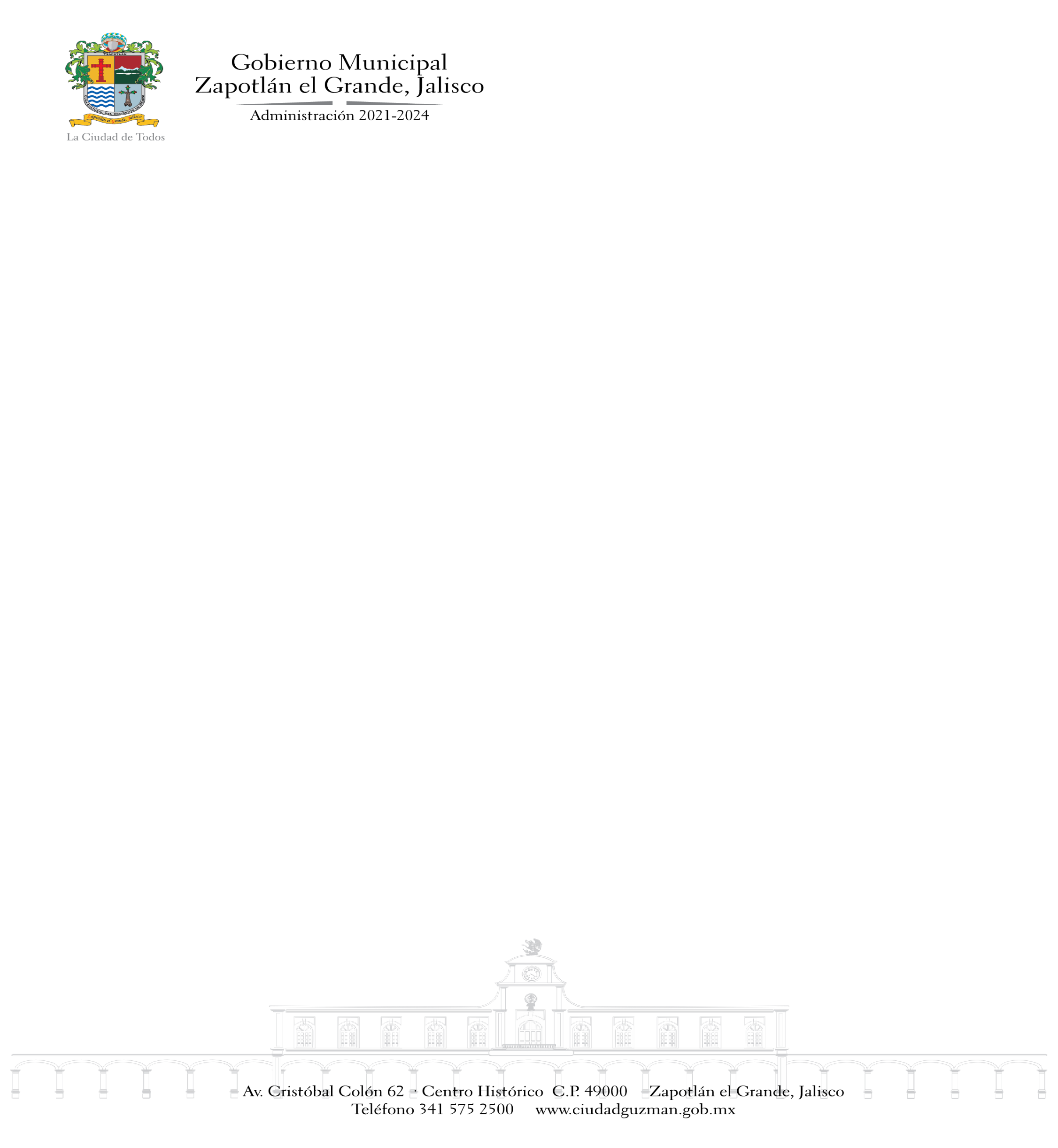 INFORME TRIMESTRALOCTUBRE, NOVIEMBRE Y DICIEMBRE 2021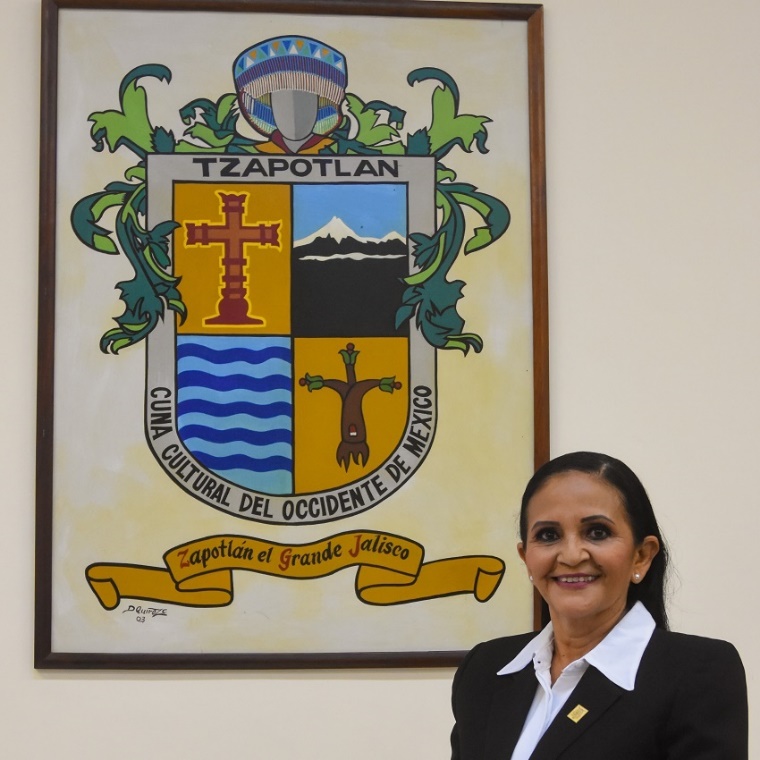 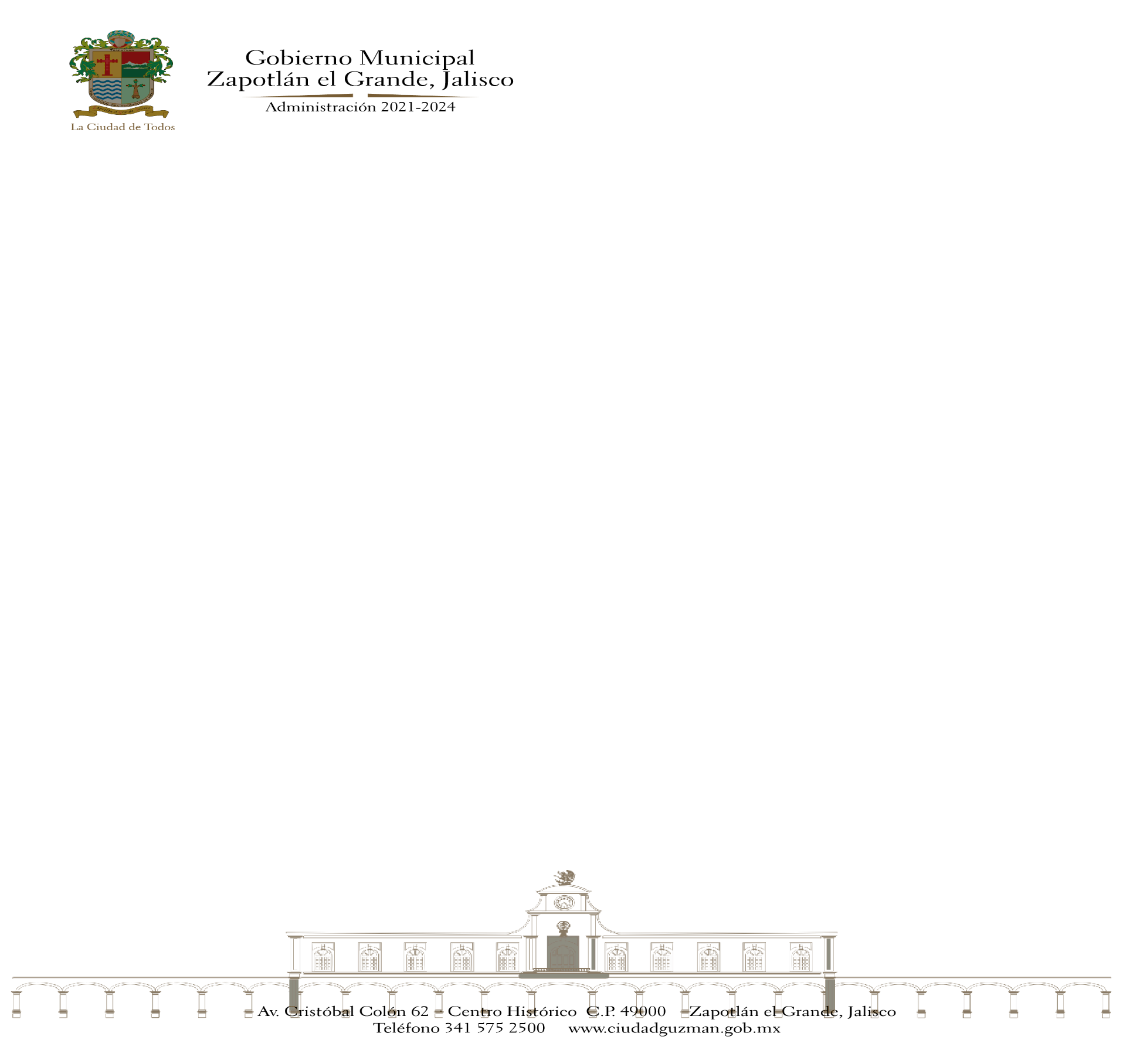 TOMA DE PROTESTA ADMINISTRACION 2021-202430 DE SEPTIEMBRE DEL 2021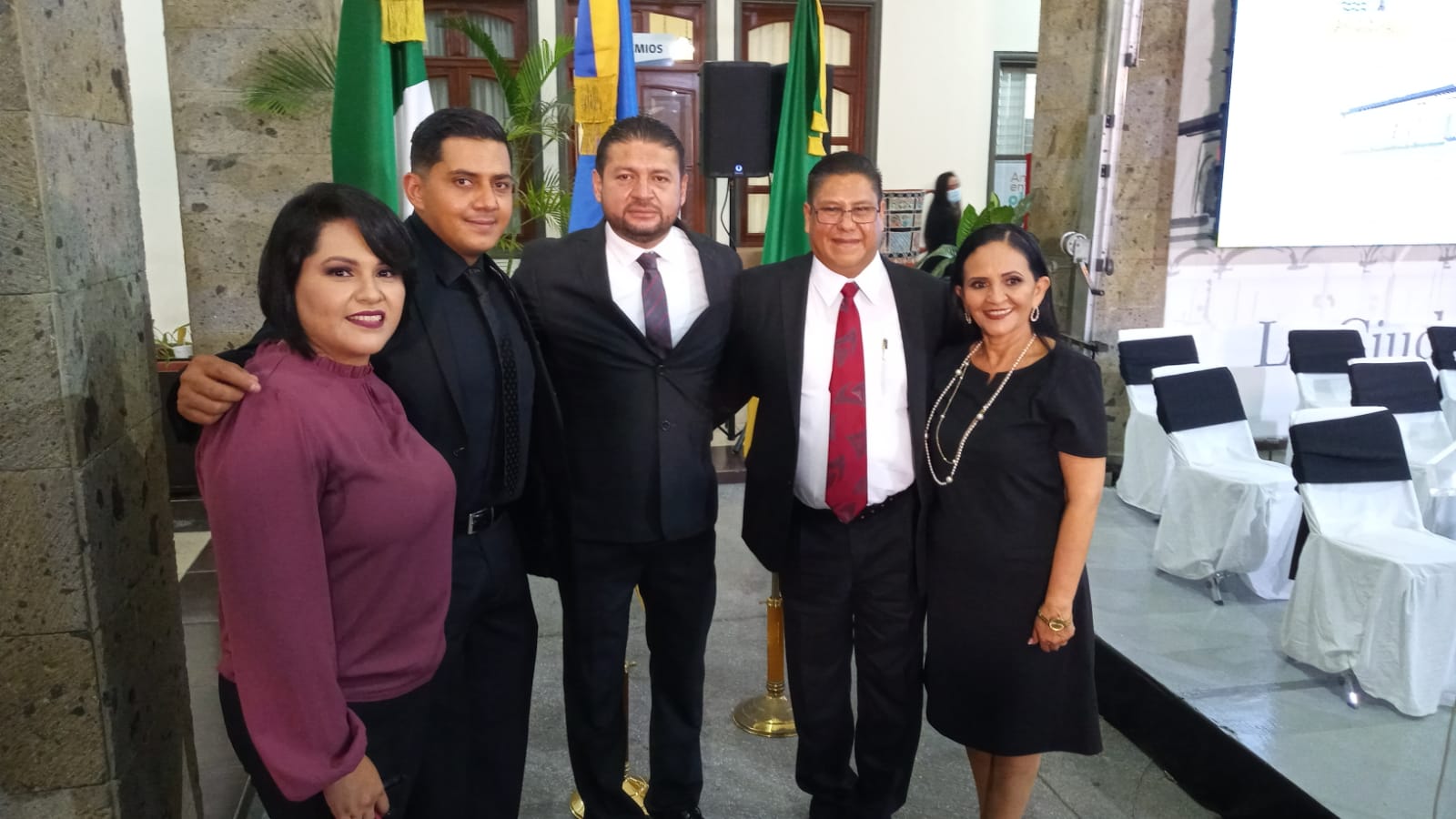 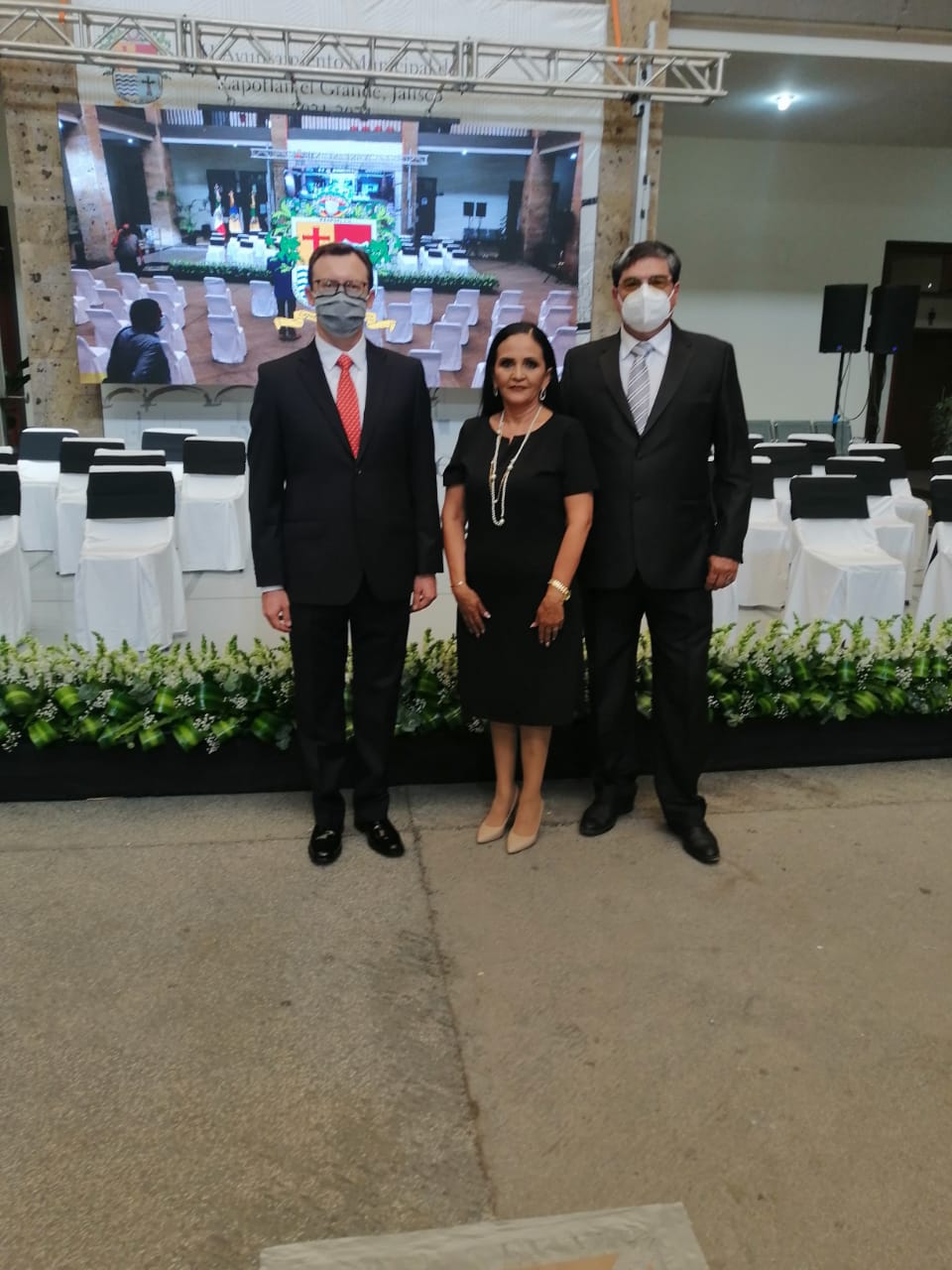 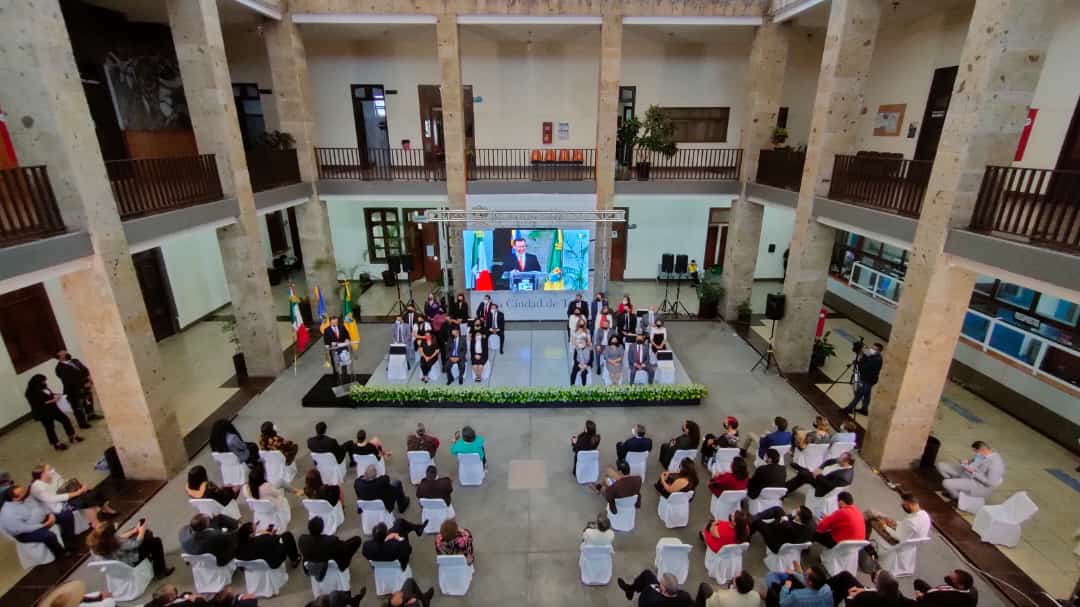 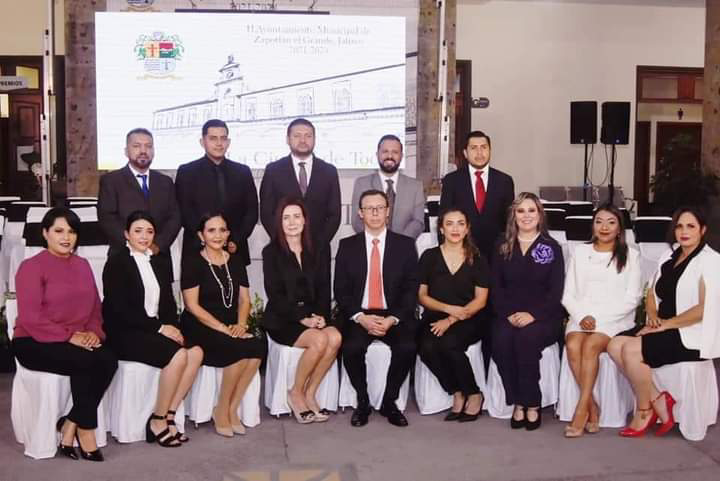 SESIONES ORDINARIAS DE AYUNTAMIENTO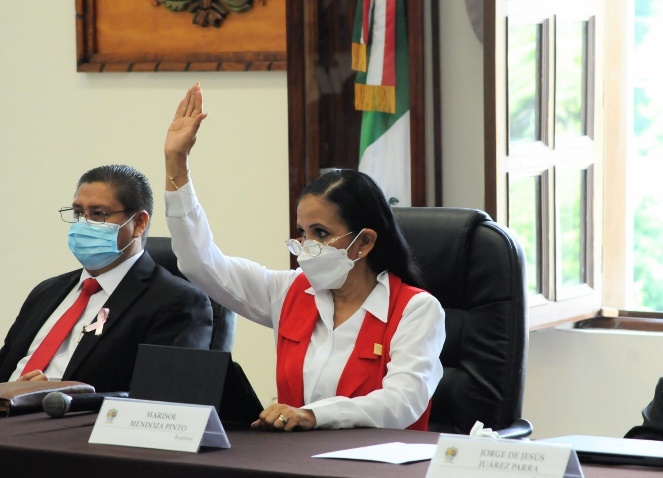 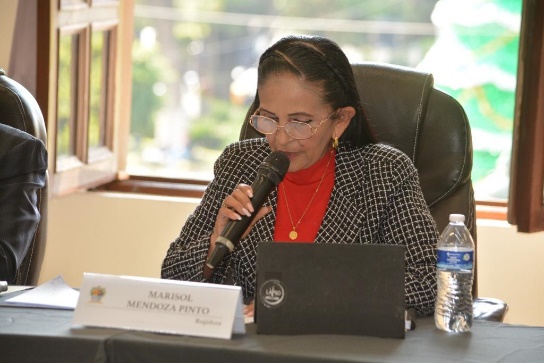 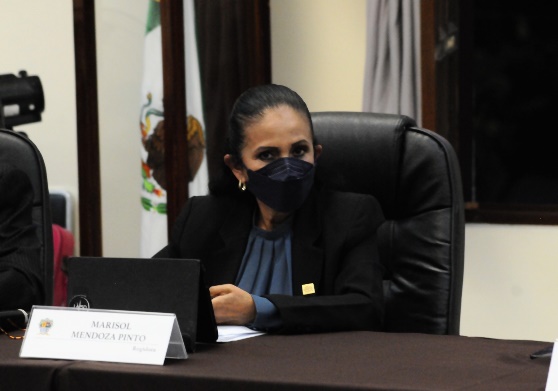 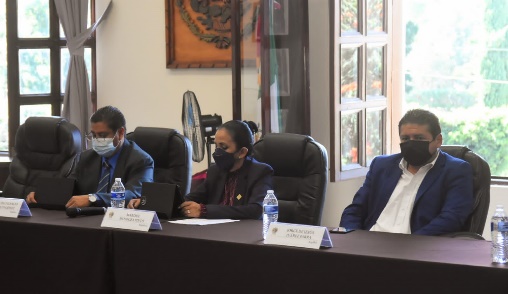 SESIONES EXTRAORDINARIAS DE AYUNTAMIENTO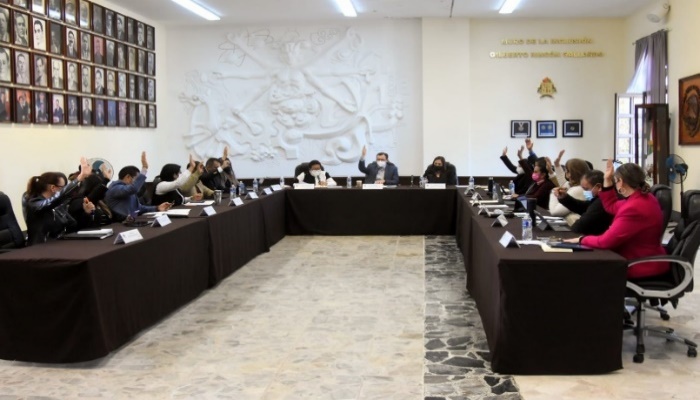 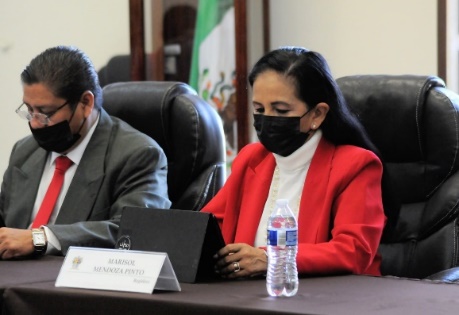 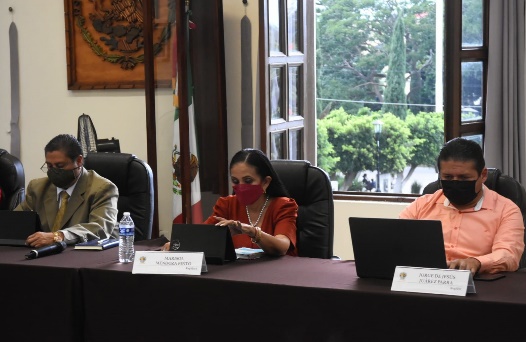 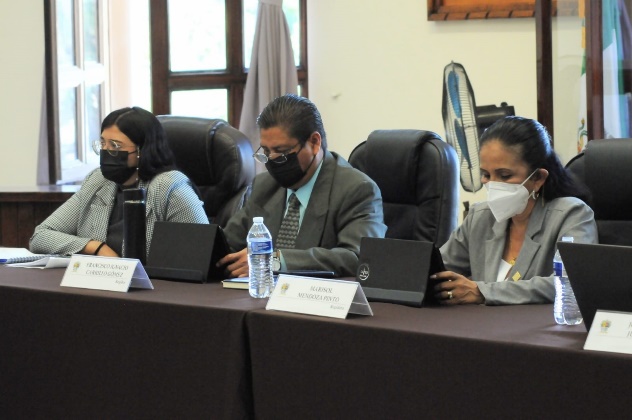 SESIONES SOLEMNES DE AYUNTAMIENTOPRIMERA SESIÓN SOLEMNE SALA DE CABILDO  1° DE OCTUBRE 2021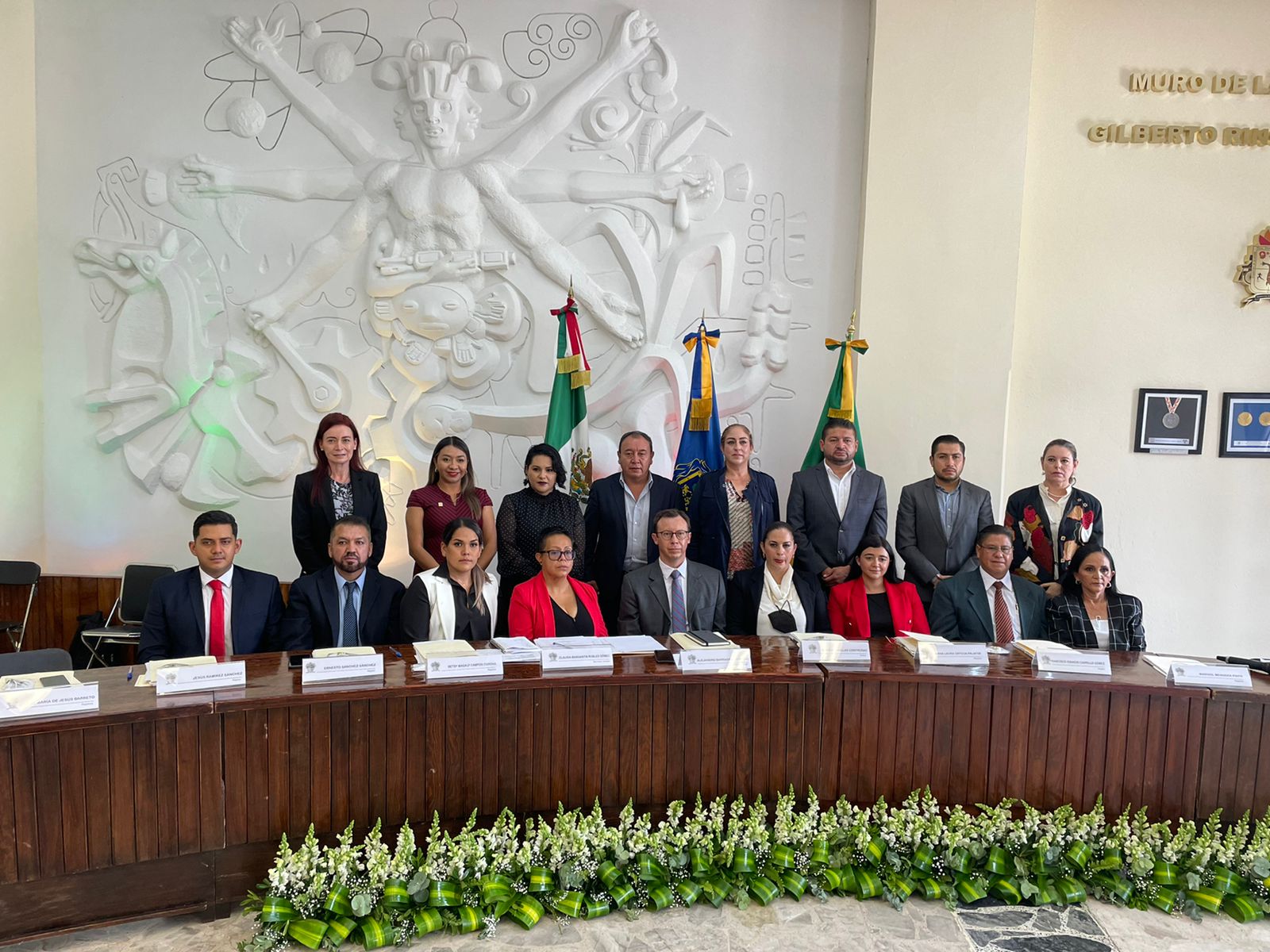 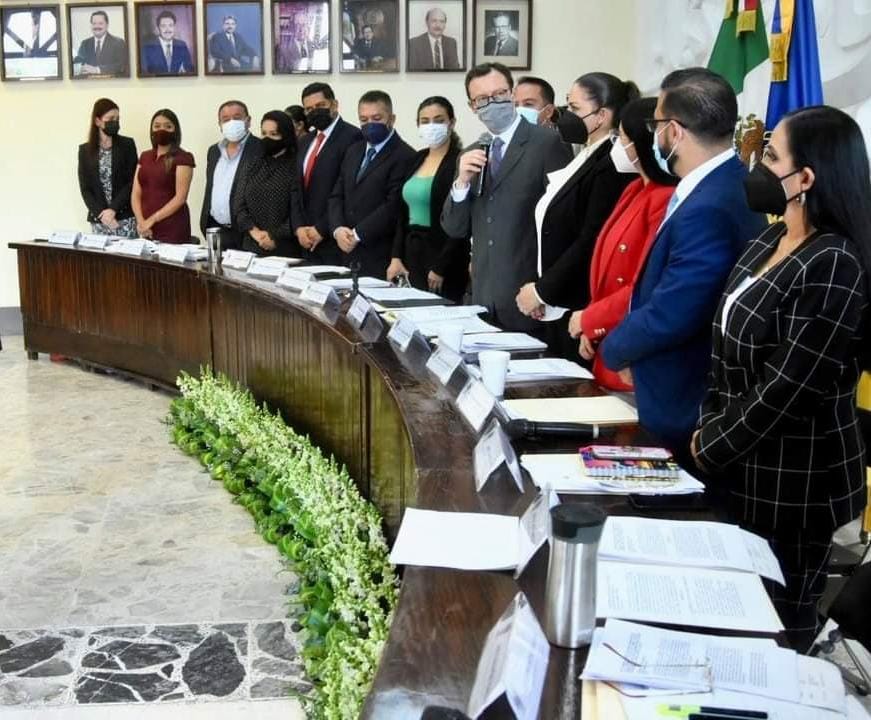 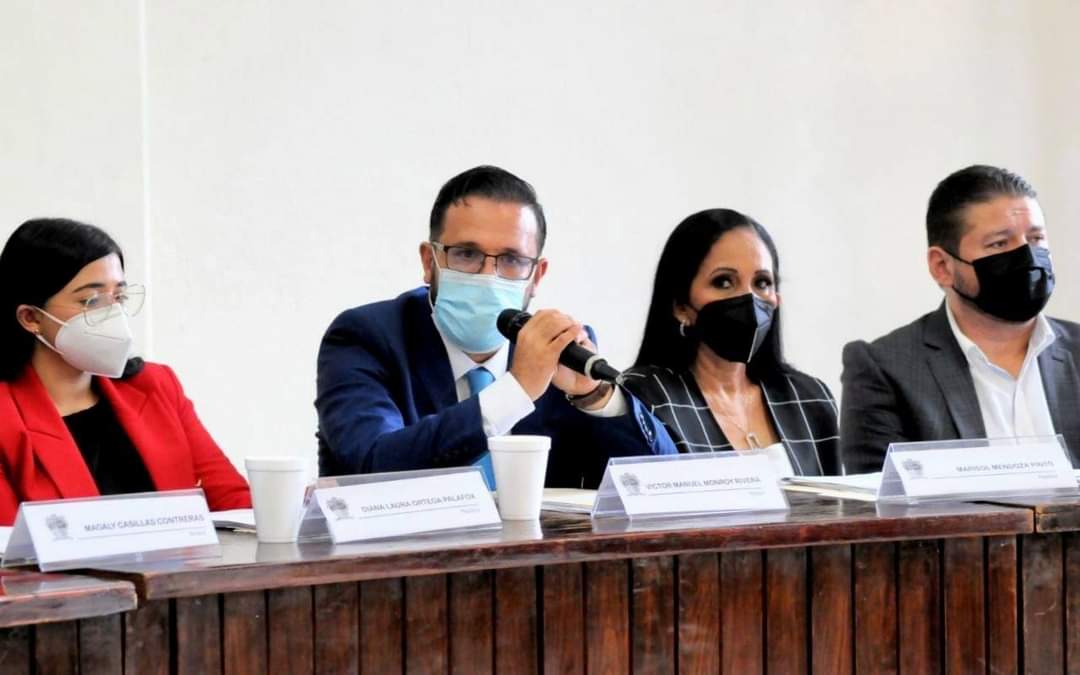 SEGUNDA SESIÓN SOLEMNE AVENIDA CRISTOBAL COLÓN 20 DE NOVIEMBRE DEL 2021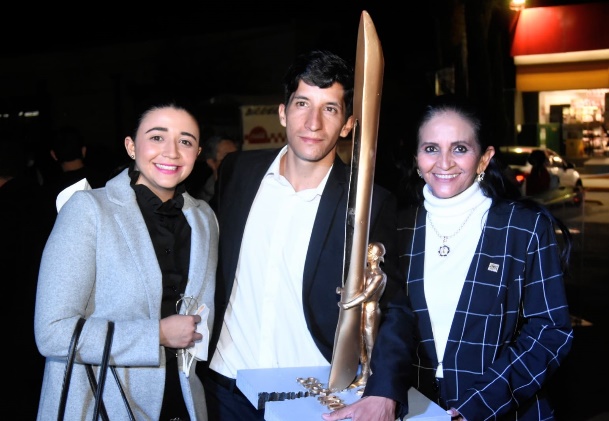 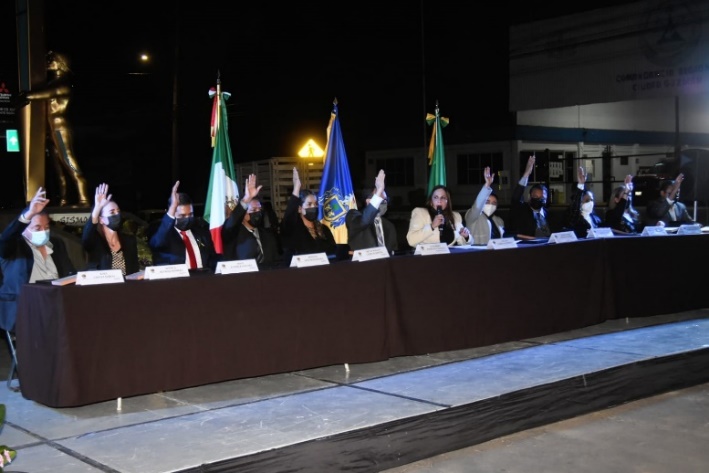 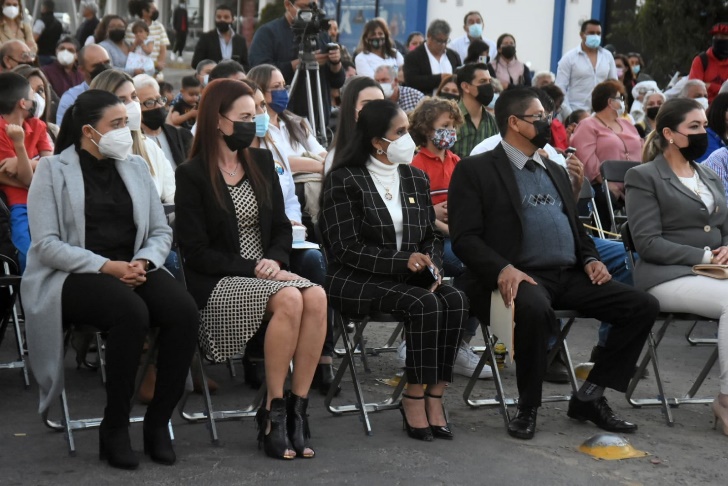 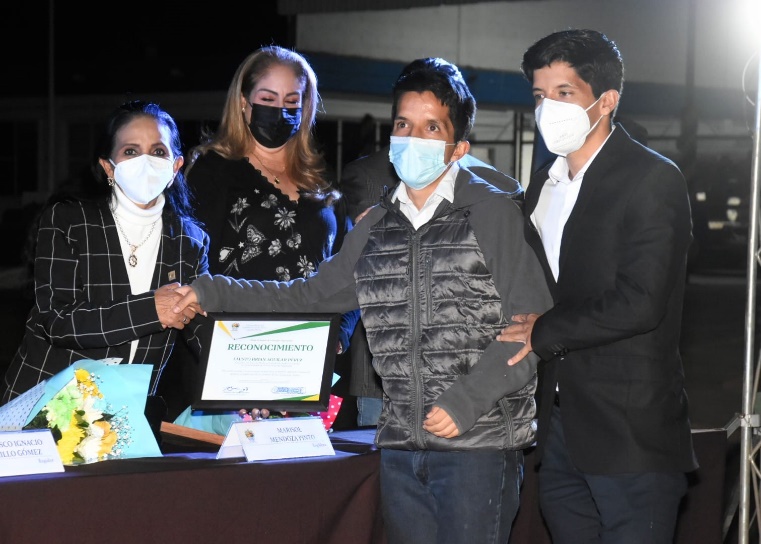 TERCERA SESIÓN SOLEMNE PATIO CENTRAL DE LA PRESIDENCIA 03 DE DICIEMBRE DEL 2021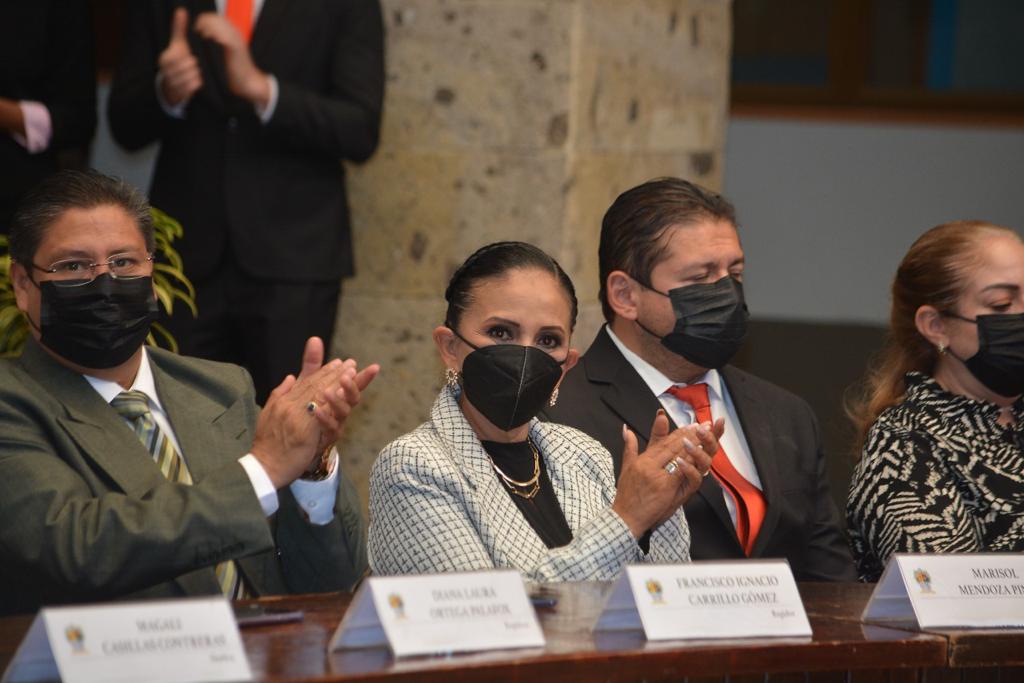 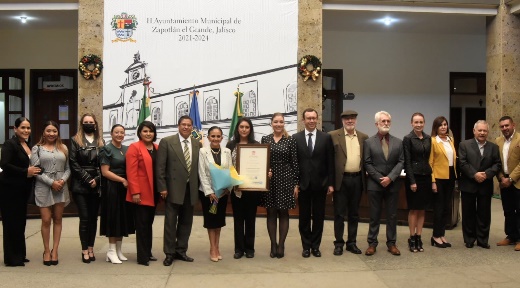 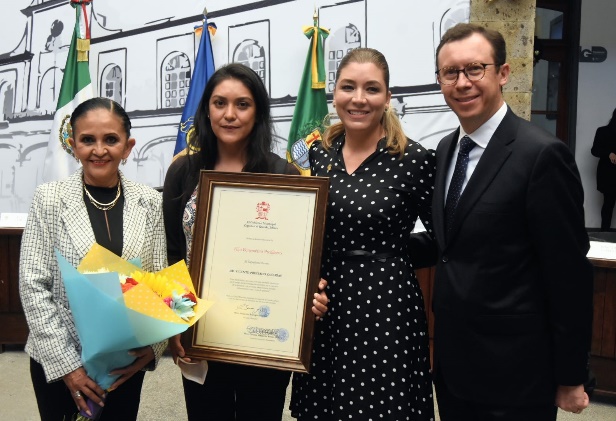 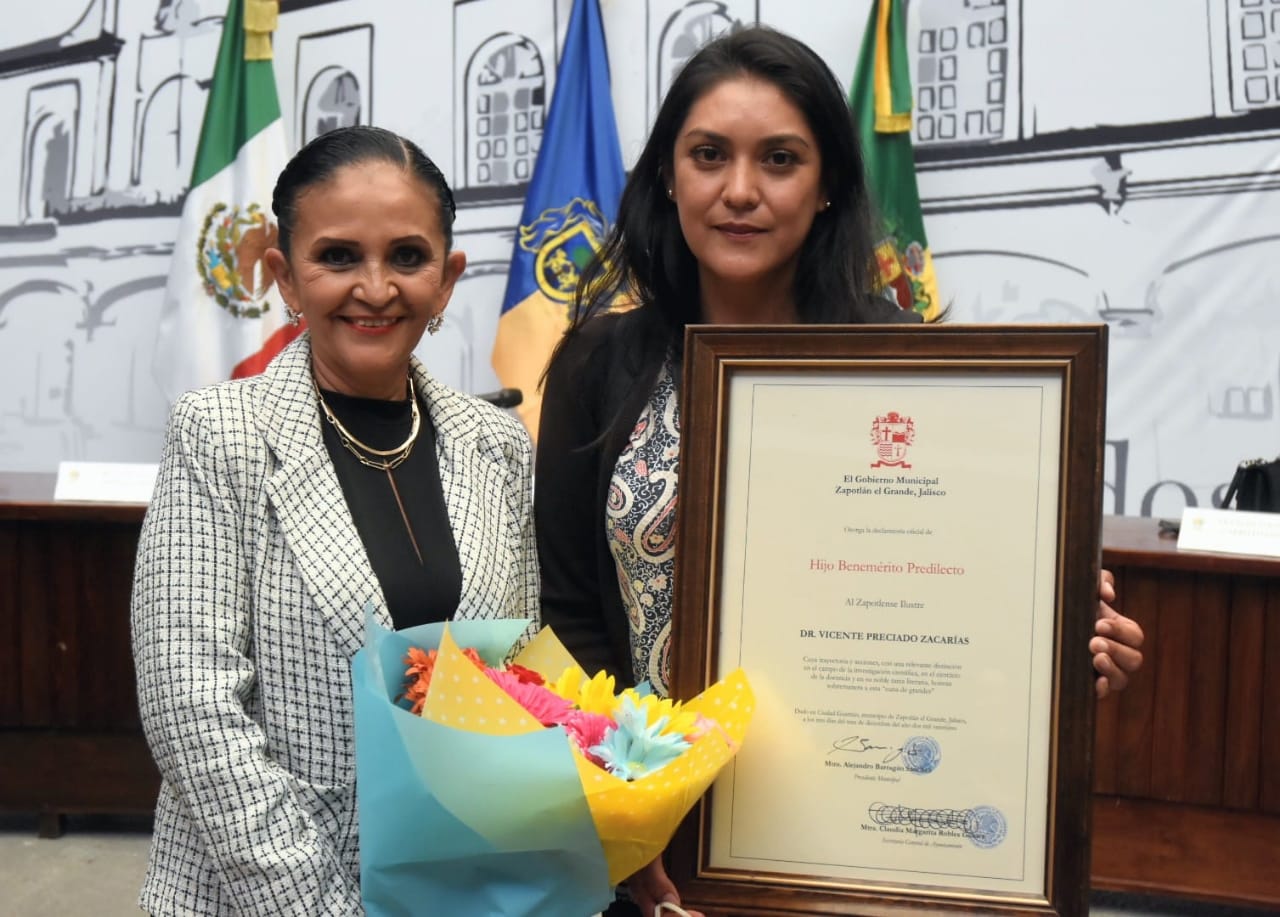 CUARTA SESIÓN SOLEMNE PATIO CENTRAL DE LA PRESIDENCIA 08 DE DICIEMBRE DEL 2021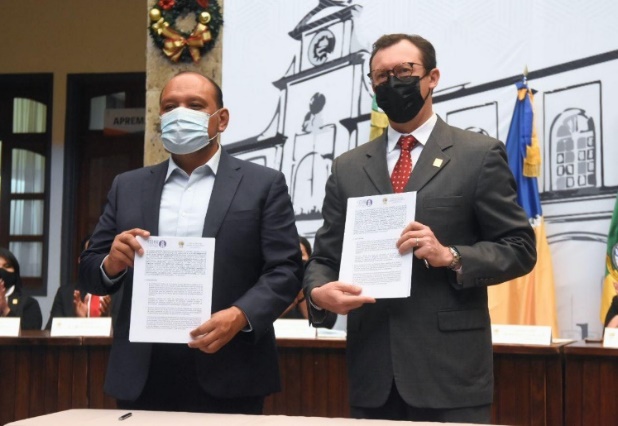 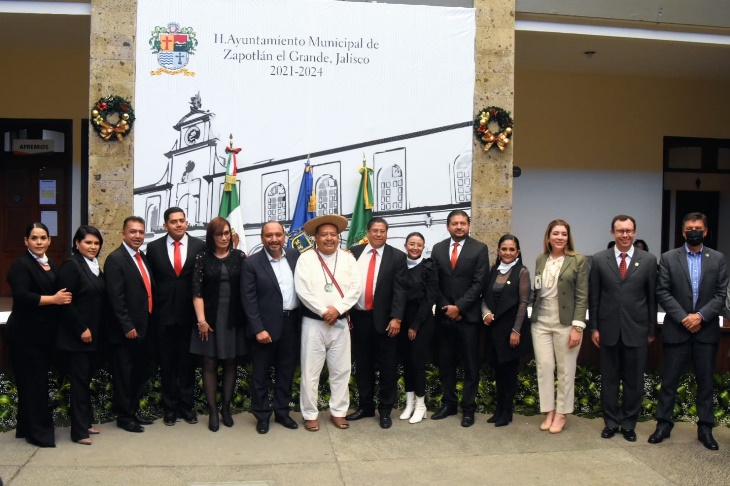 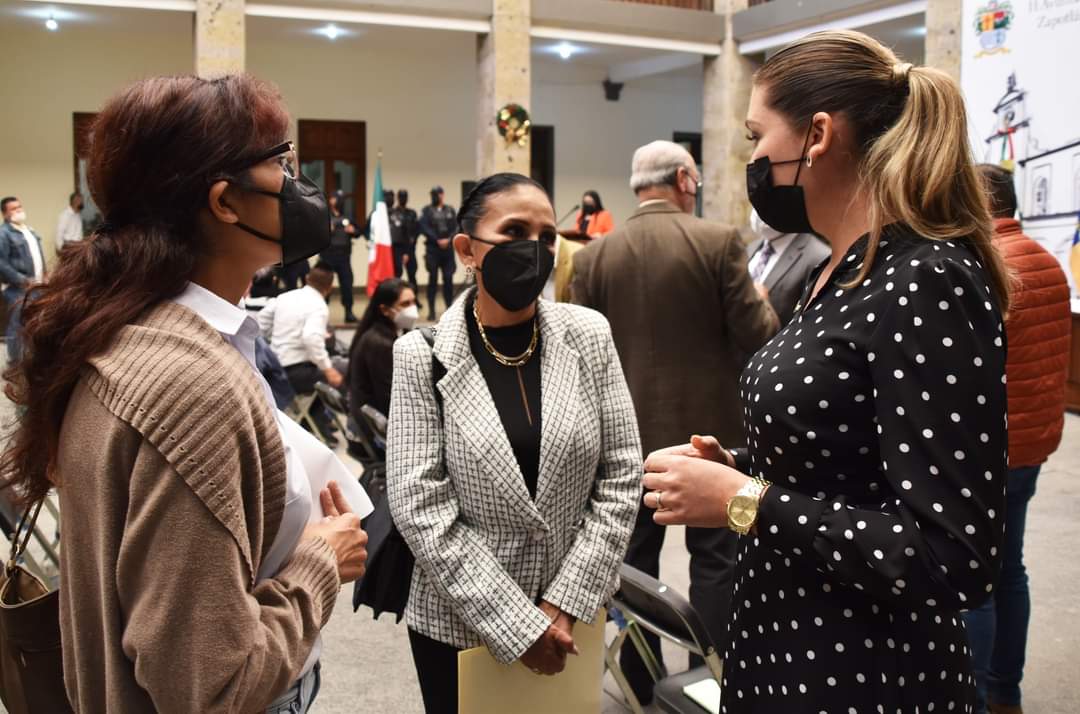 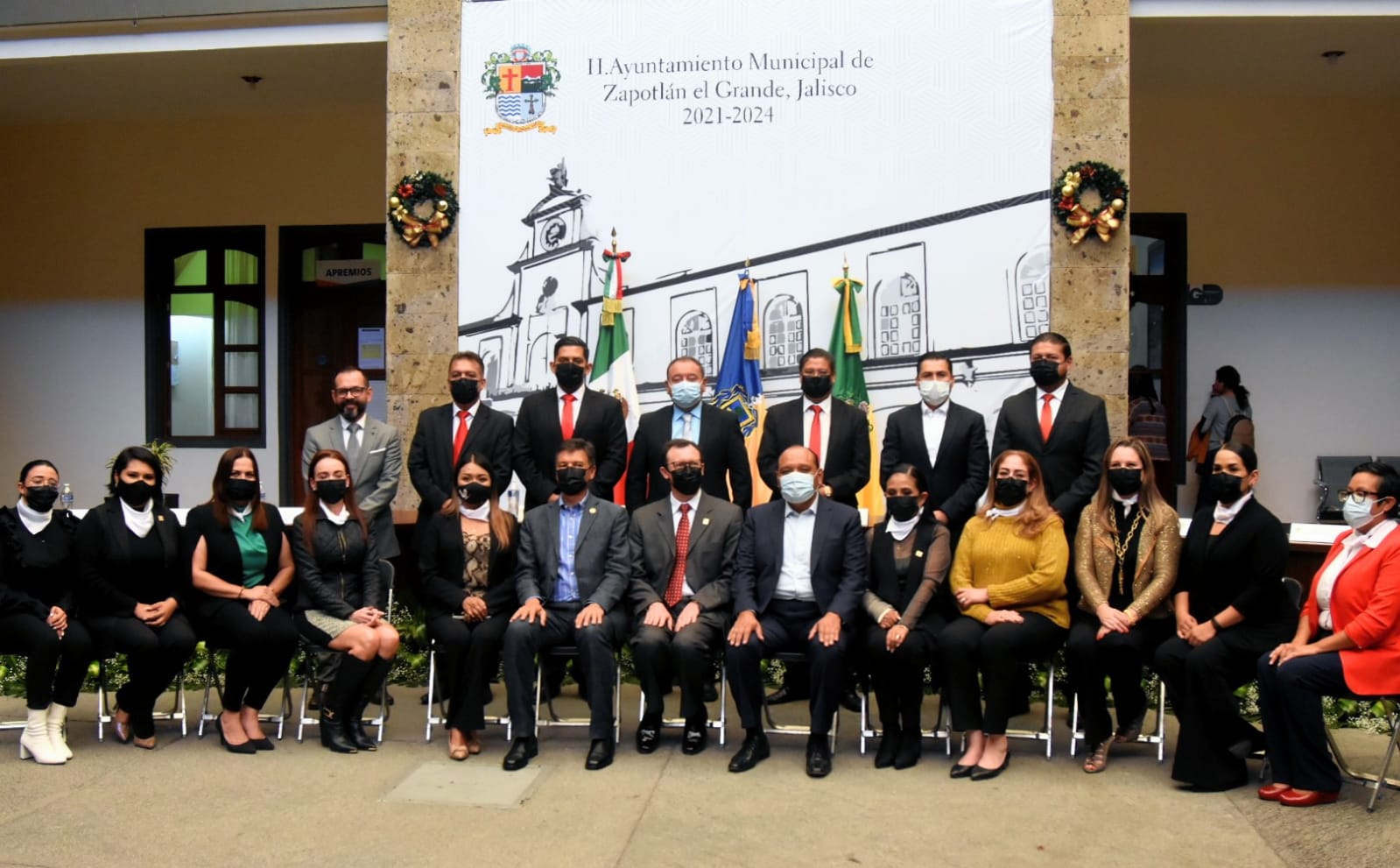 QUINTA SESIÓN SOLEMNE SALA DE CABILDO 20 DE DICIEMBRE DEL 2021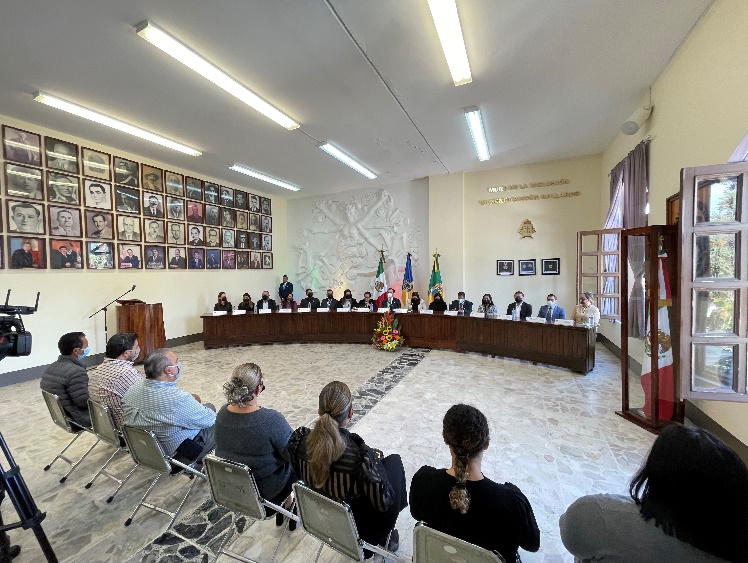 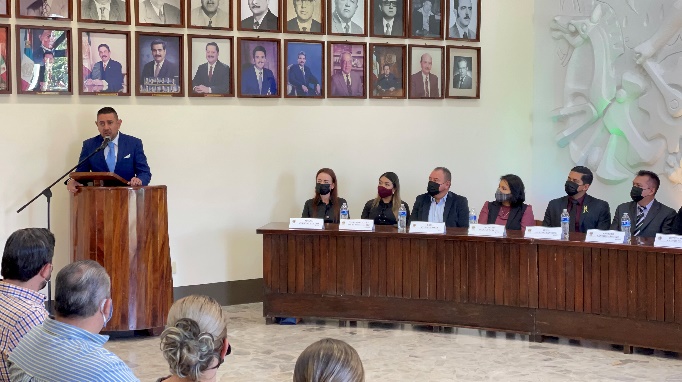 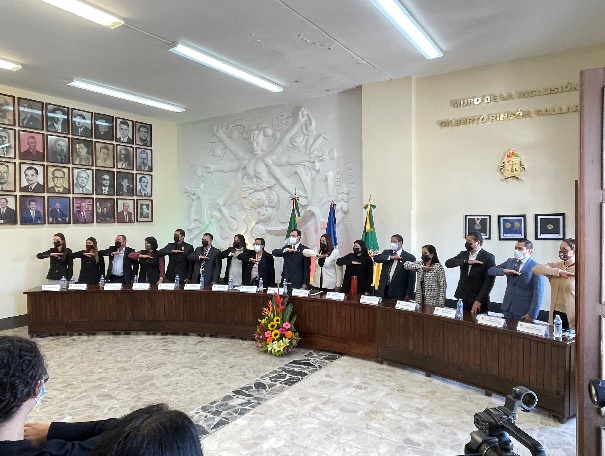 INICIATIVAS PRESENTADAS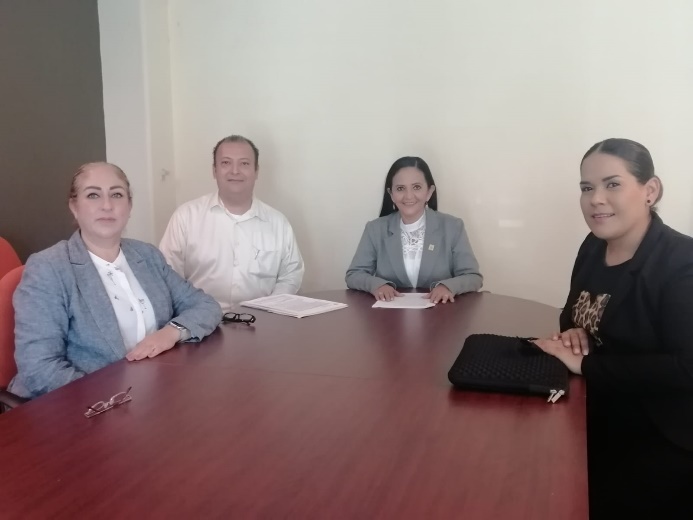 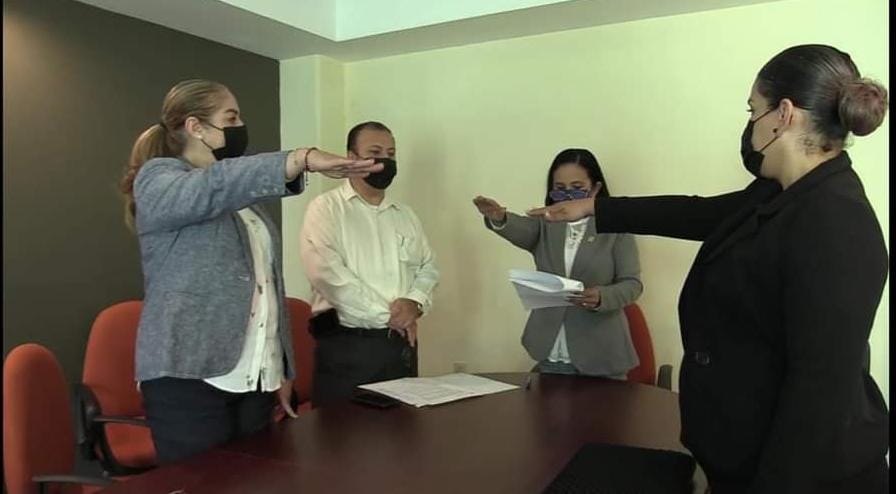 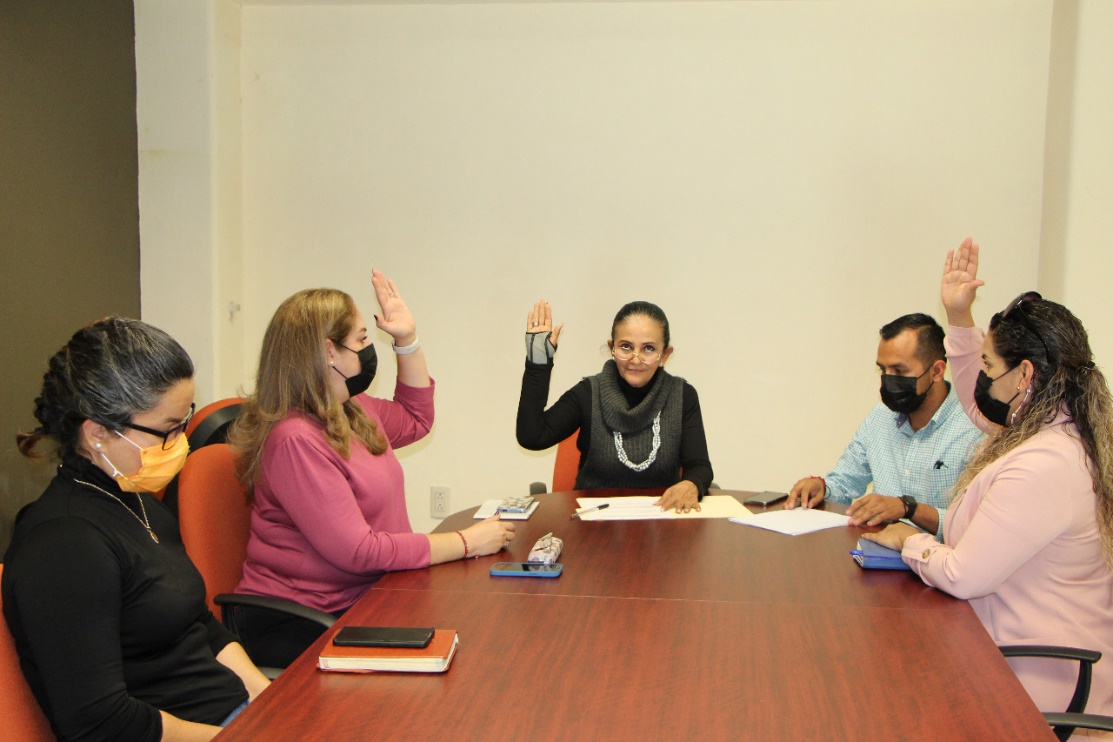 DURANTE ESTOS TRES MESES SE ATENDIERON ALREDEDOR DE 30 CIUDADANOS CONTANDO A ALGUNOS MAESTROS A LOS CUALES SE LES ATENDIÓ Y SE LES DIO PUNTUAL SEGUIMIENTO A SUS PETICIONES COMO GESTIONES CON ALGUNOS DEPARTAMENTOS, ASÍ COMO DIFERENTES APOYOS TANTO ECONÓMICOS COMO EN ESPECIE. 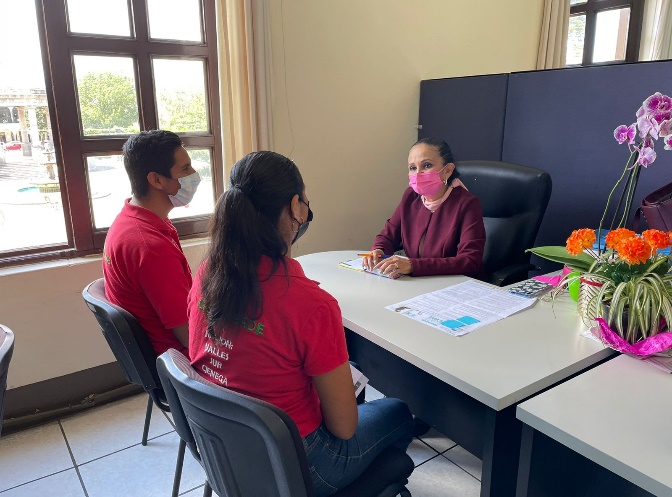 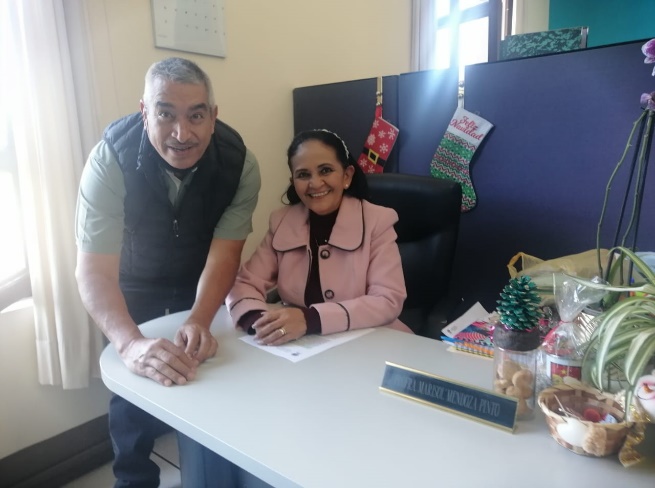 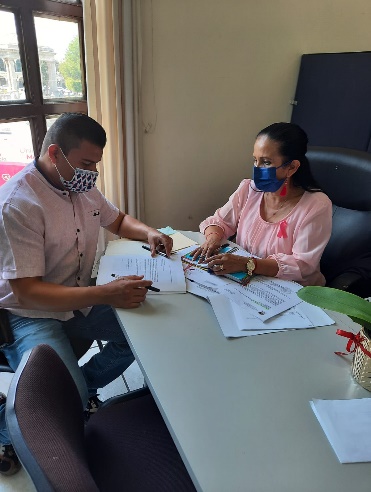 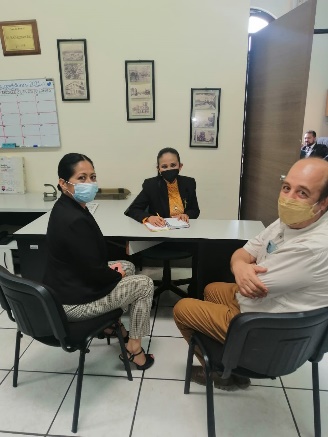 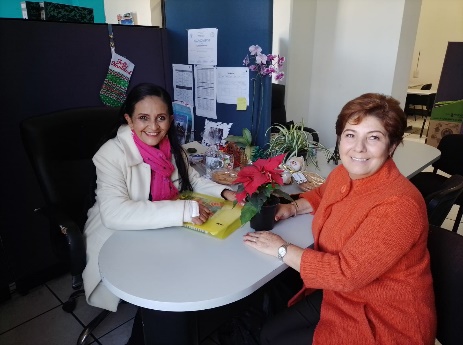 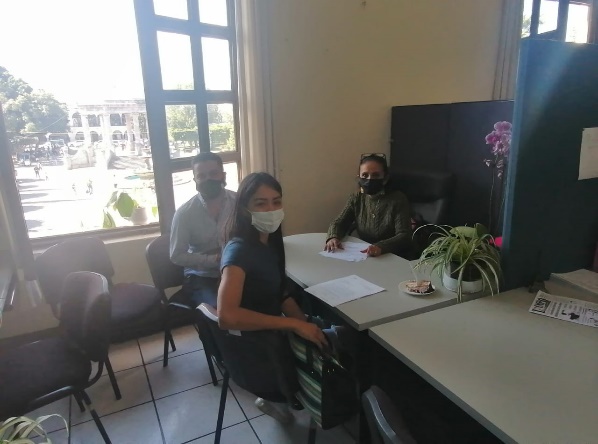 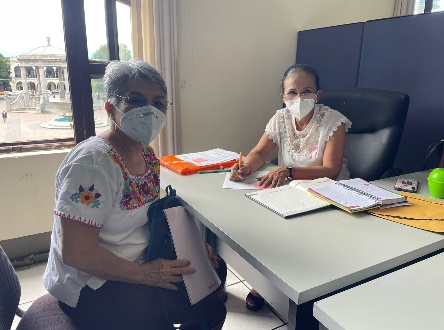 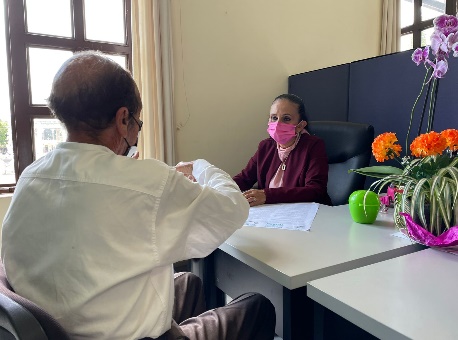 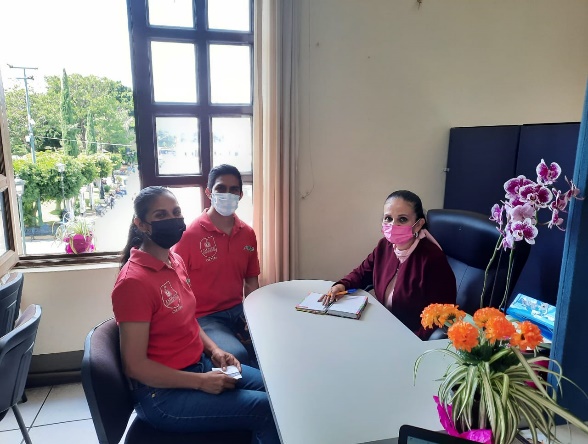 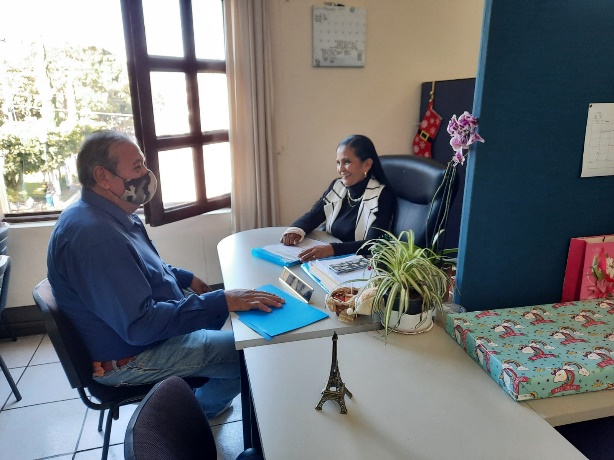 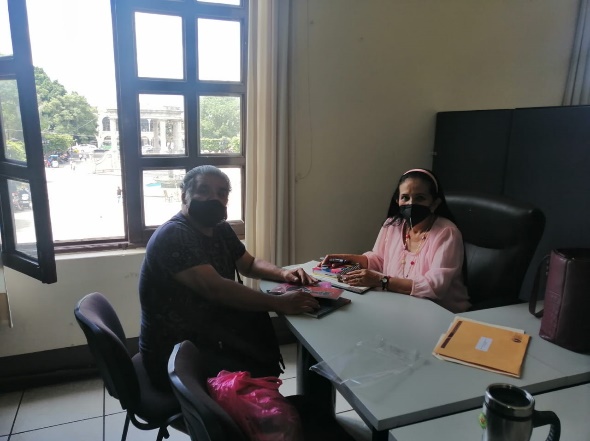 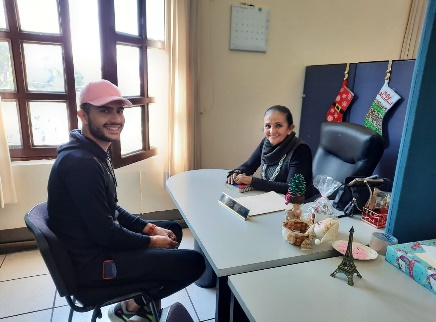 1 DE OCTUBRE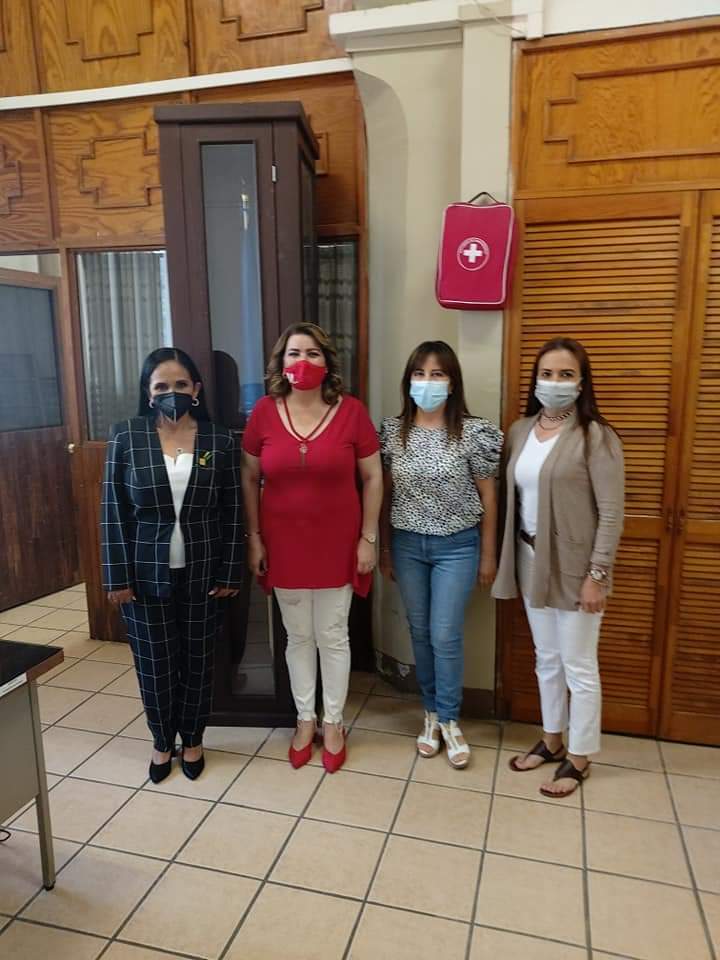 PRESENTACIÓN COMO REGIDORA CON LA DELEGADA DE LA DRSE REGIÓN SUR, PARA TRABAJAR EN BIEN DE LA EDUCACIÓN Y DE ZAPOTLÁN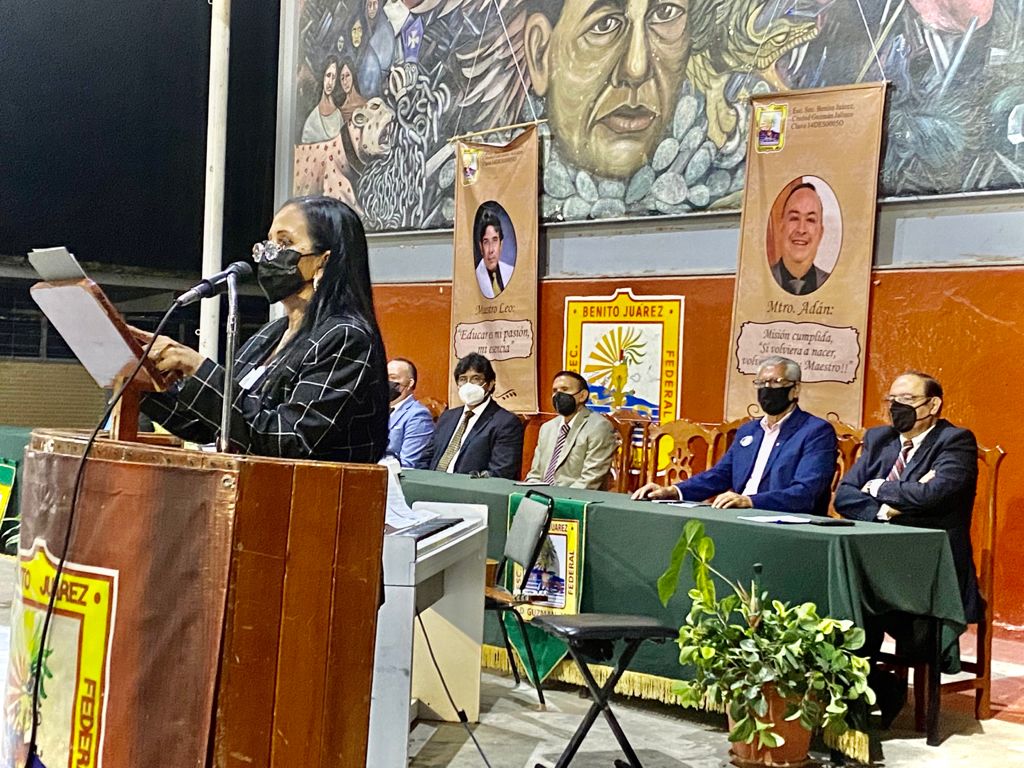 ASISTÍ EN REPRESENTACIÓN DE ALEJANDRO BARRAGÁN EN LA ESC. SEC. BENITO JUÁREZ, EVENTO DE JUBILACIÓN. 19 HORAS.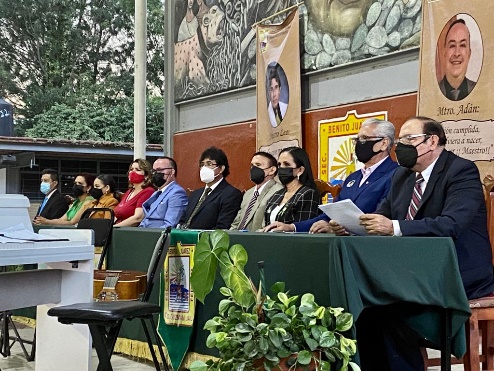 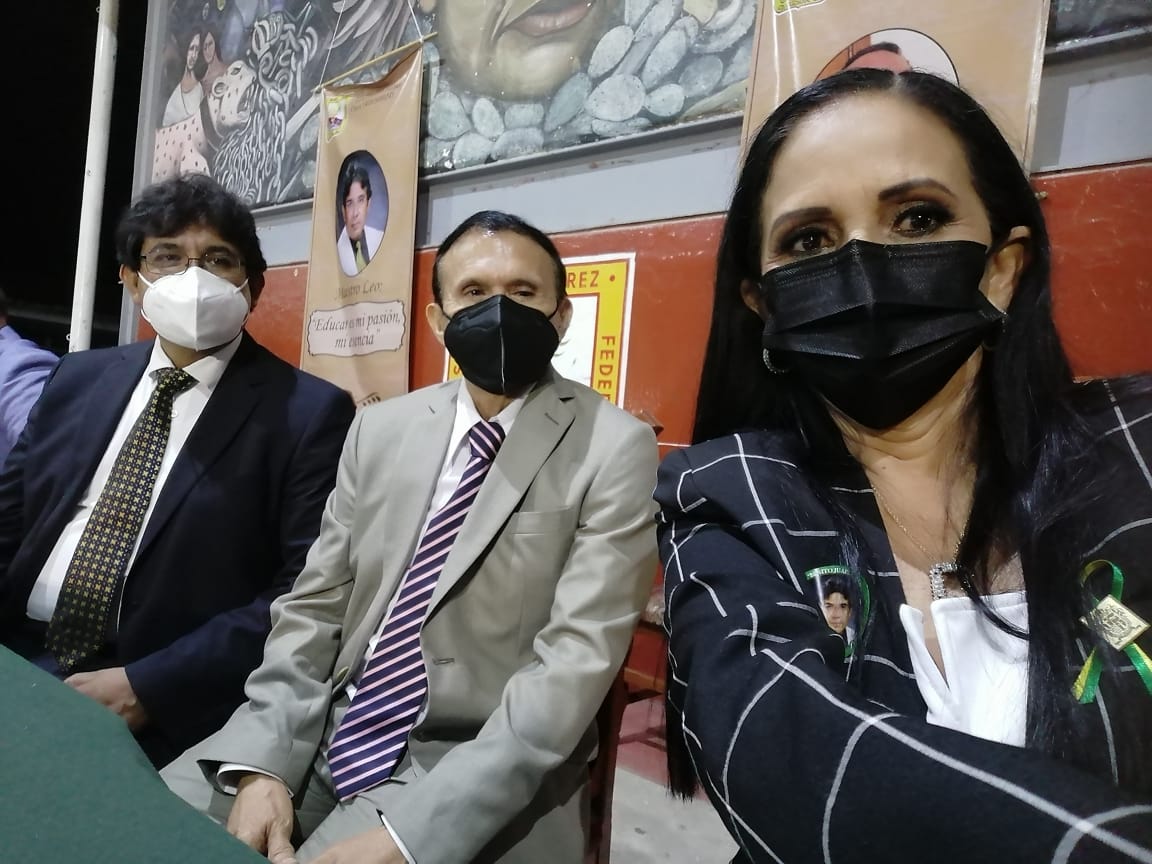 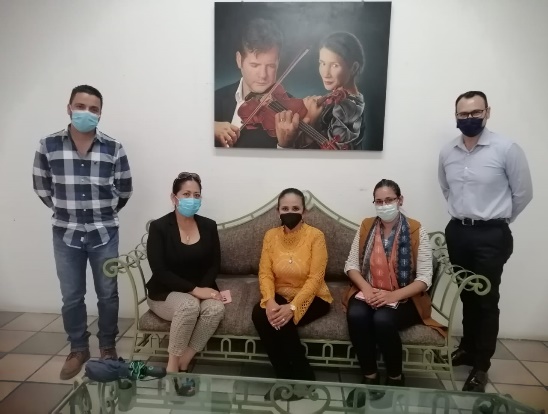 5 DE OCTUBREREUNIÓN DIRECTORA FABIOLA Y AL SUPERVISOR ESCOLAR DE LA ZONA 053 ESTATAL, SITUACIÓN DEL EDIFICIO DE LA ESCUELA PRIMARIA CHÁVEZ MADRUEÑO.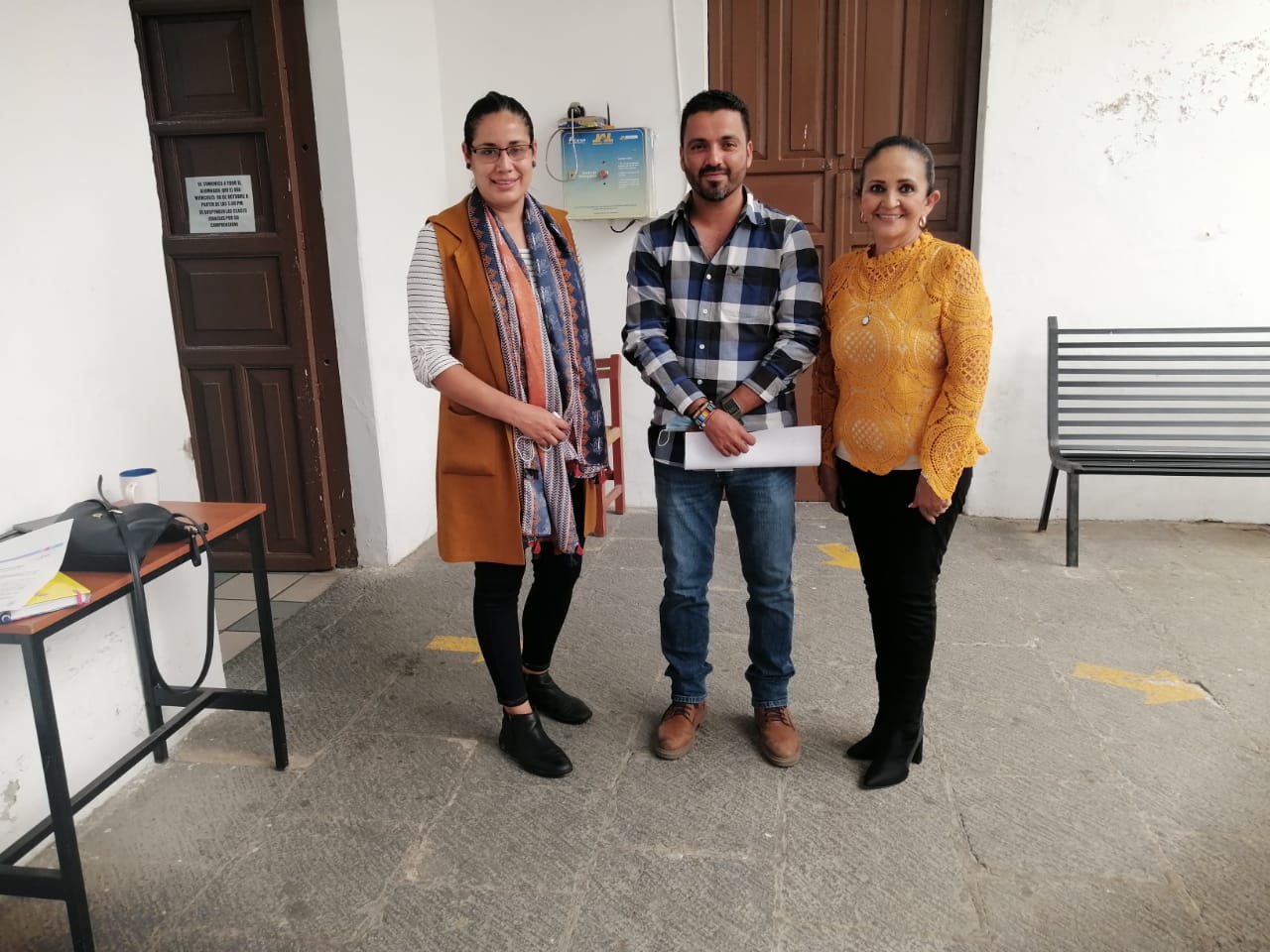 PRESENTACIÓN DE LA DIRECTORA DE EDUCACIÓN MUNICIPAL MTRA. BLANCA ISIS CANO CEJA.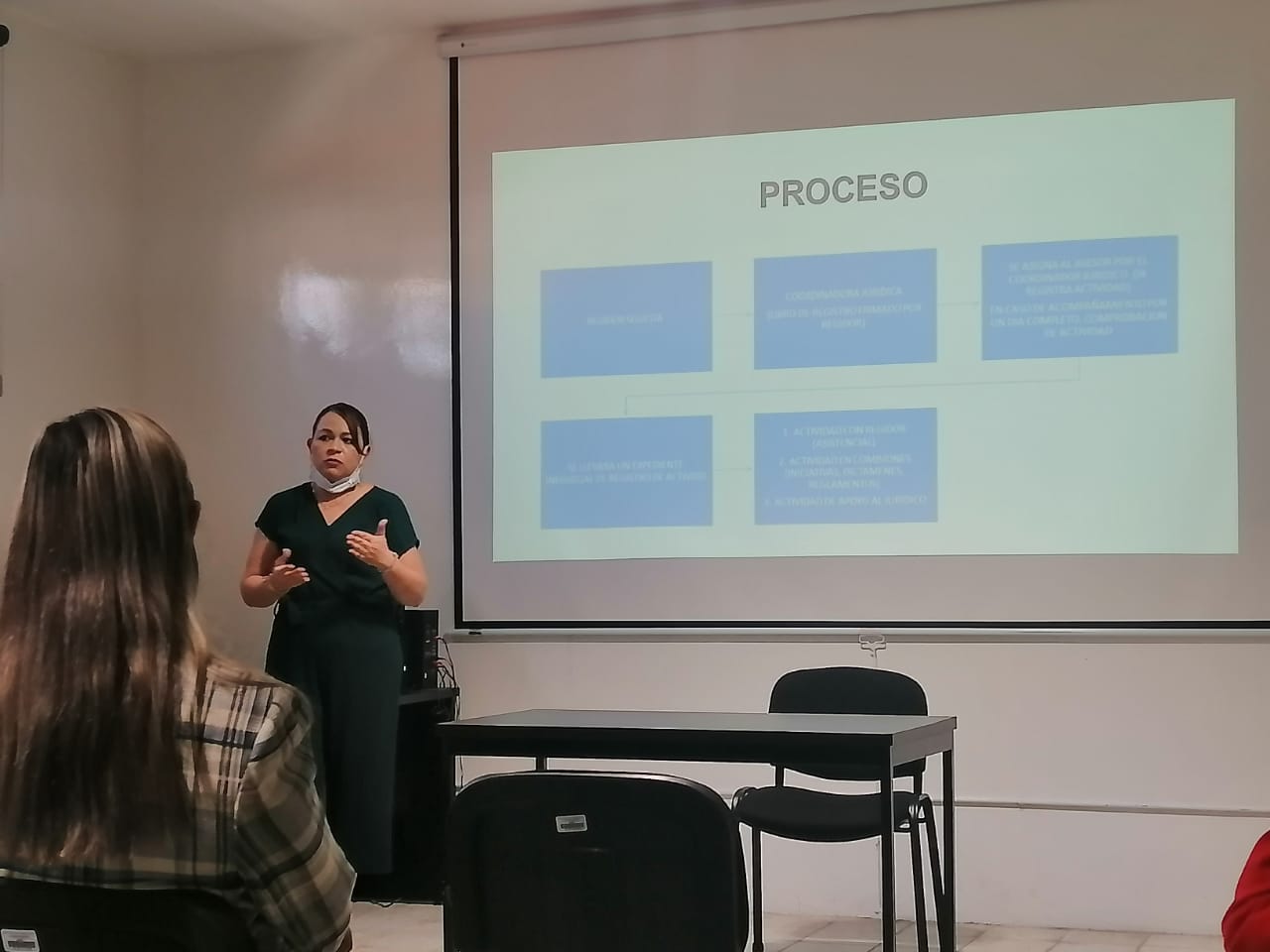 6 DE OCTUBREREUNIÓN DE REGIDORES, PARA CONOCER A LOS ASESORES JURÍDICOS, SALA ALBERTO ESQUER.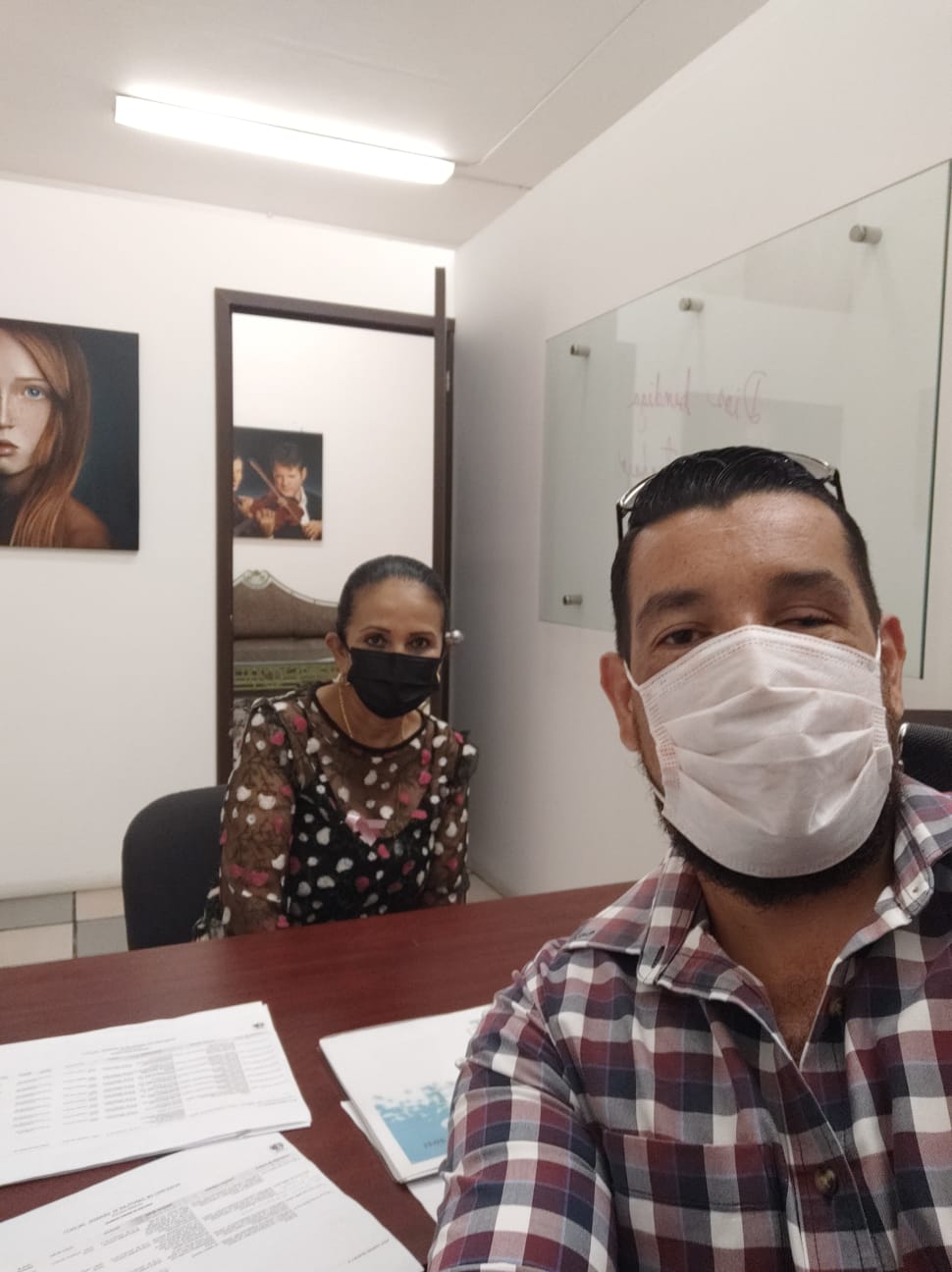 PRESENTACIÓN EN LA CASA DE LA MÚSICA CON EL ENCARGADO REUNIÓN EN EL AUDITORIO JOSÉ ROLÓN CON EL LIC. LINO HERNÁNNDEZ.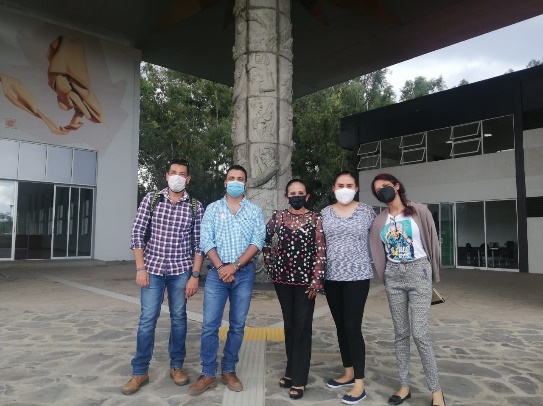 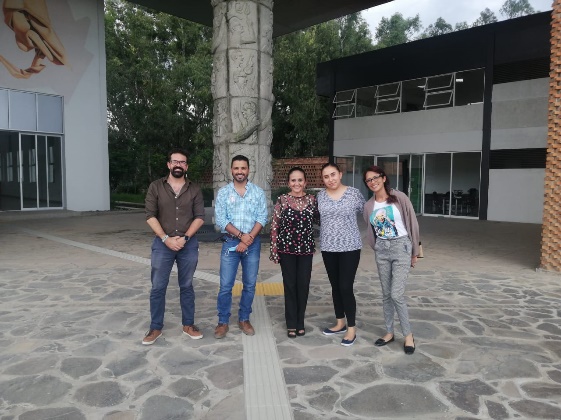 10 DE OCTUBREASISTENCIA A LA INAUGURACIÓN DE LA FERIA 2021 A INVITACIÓN DEL DIRECTOR DEL OPD DEL COMITÉ DE FERIA HECTOR DÍAZ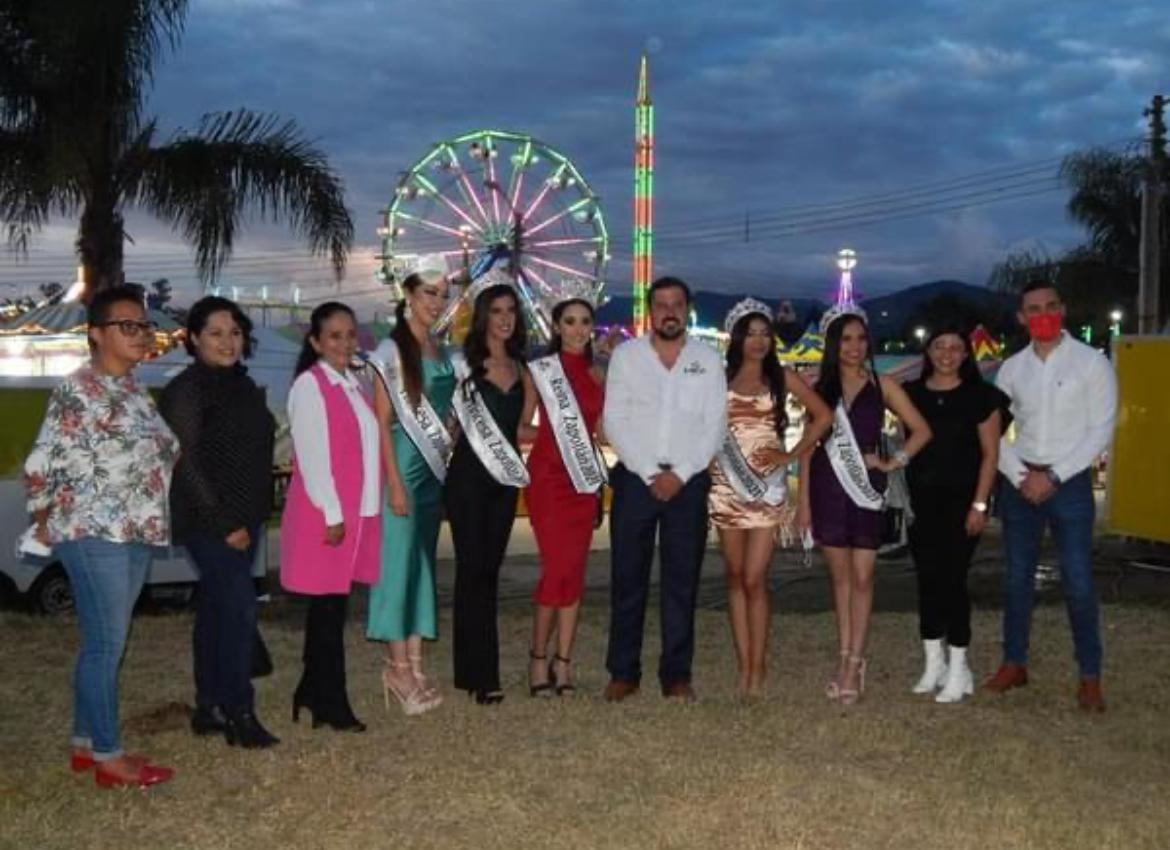 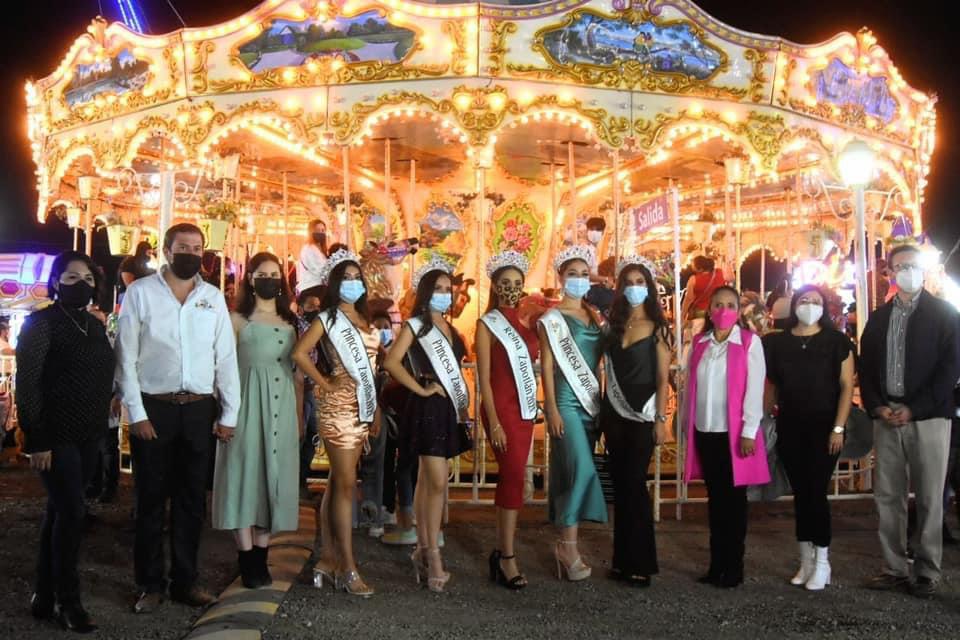 11 DE OCTUBRECITA EN EL CEBETIS CON EL DIRECTOR HECTOR ORDOÑEZ.13 DE OCTUBREACUDIMOS AL MODULO PARA LA DETECCIÓN OPORTUNA DE CÁNCER DE MAMA Y CERVICOUTERINO.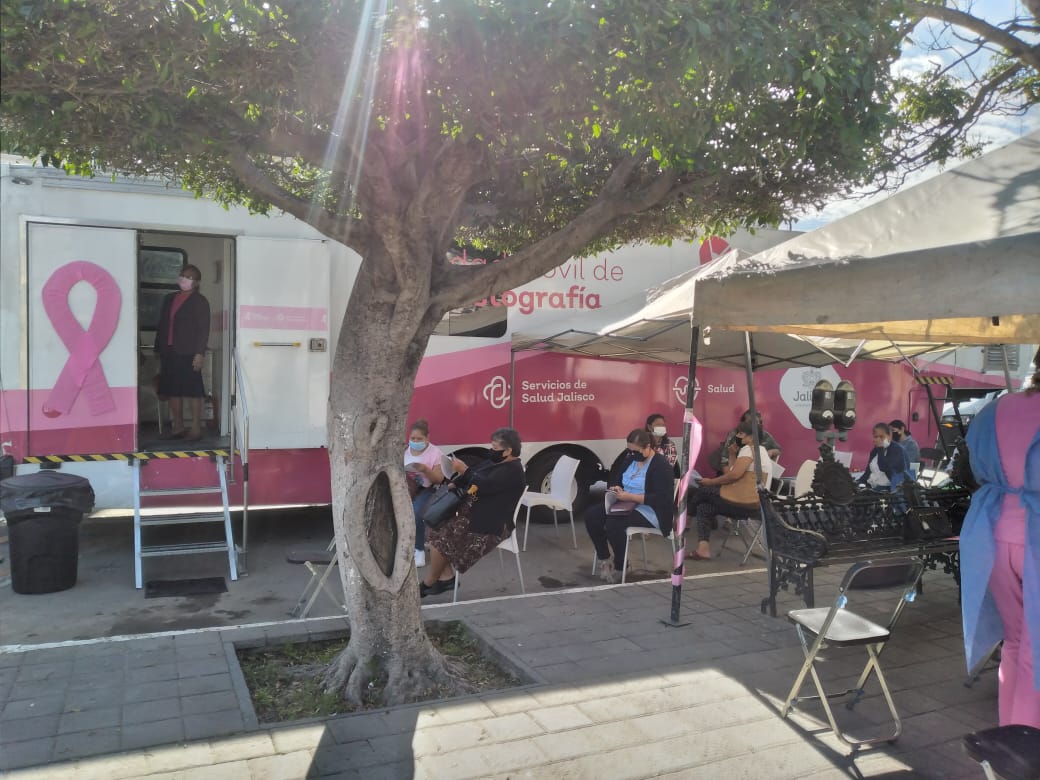 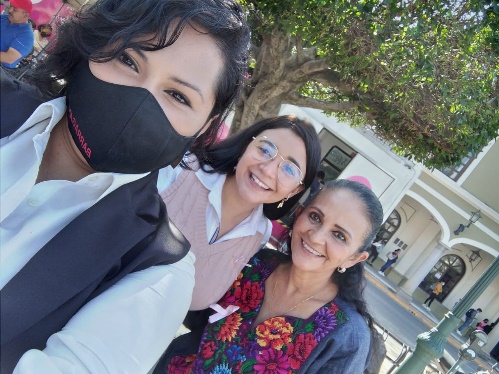 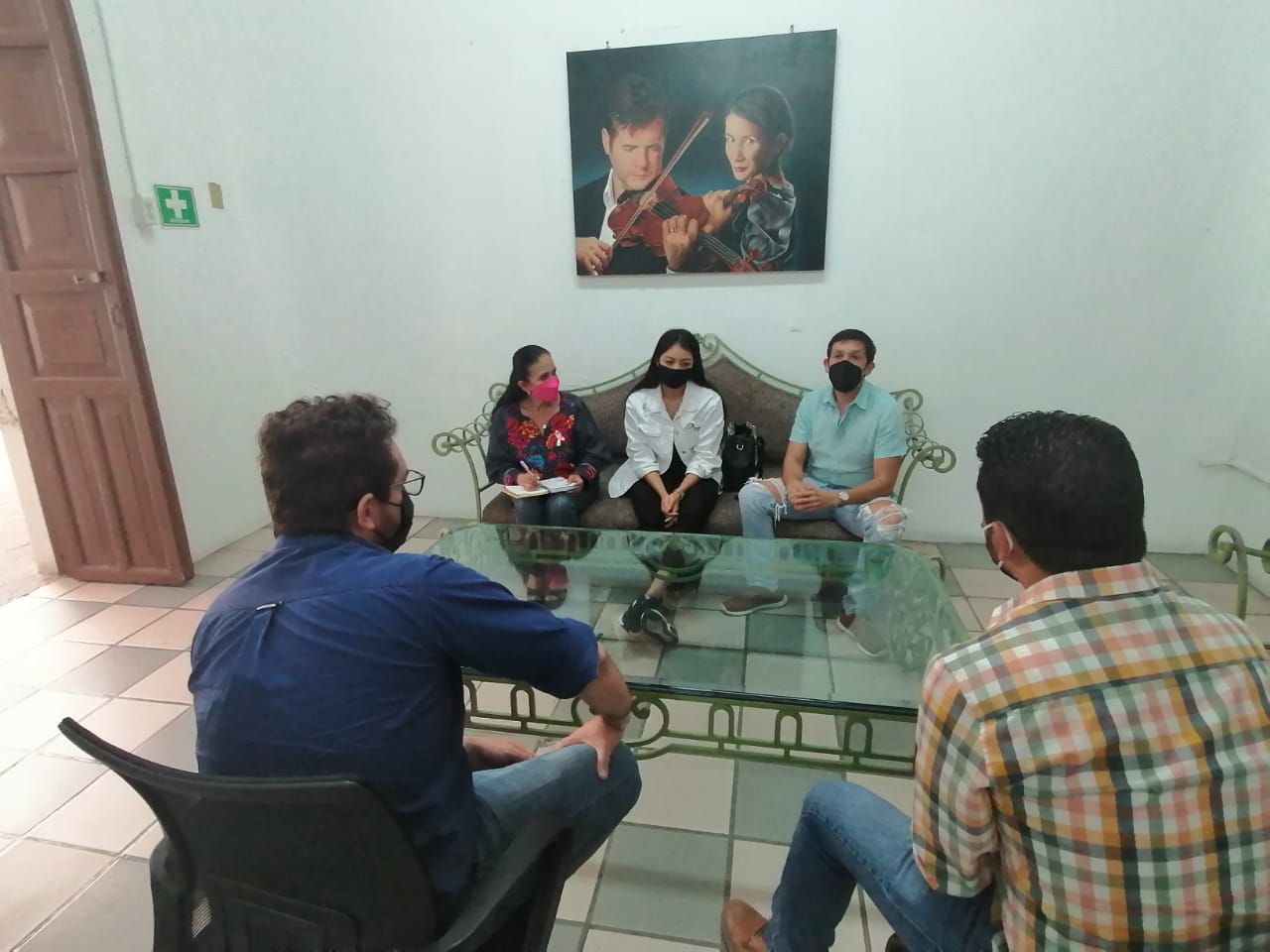 REUNION CON LOS LIC. ALICIA ALCARAZ FLORES Y WILIAM ARIAS CEJA, PRESENTACION DEL PROYECTO: CICLO DANZARIO ESTATAL DESDE EL SUR DE JALISCO EN LA CASA DE LA MUSICA.  EN LA QUE ACUDIERON EL LIC. LINO HERNÀNDEZ COORDINADOR DE GRAL. DE CONSTRUCCIÓN DE LA COMUNIDAD, Y EL DIRECTOR DE CASA DE LA CULTURA.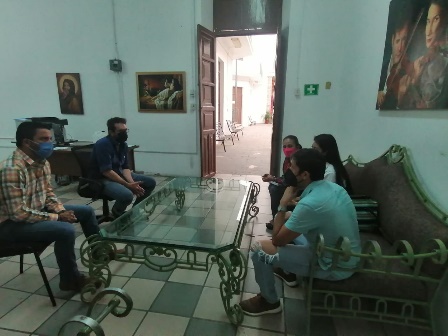 18 DE OCTUBRE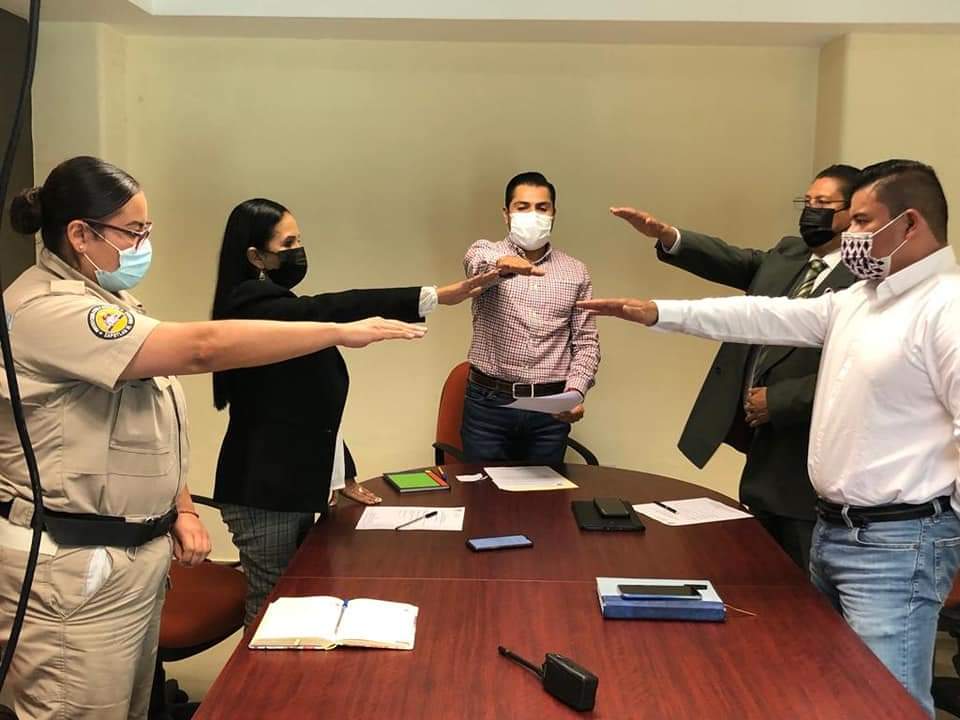 INSTALACIÒN DE LA COMISIÒN EDILICIA DE TRANSITO Y PROTECCIÓN CIVIL PRESIDE LIC. EDGAR JOEL SALVADOR BAUTISTA 19 DE OCTUBREINAUGURACIÓN DE LA FERIA DE LA SALUD DE CANCER DE MAMA. JARDÍN PRINCIPAL. 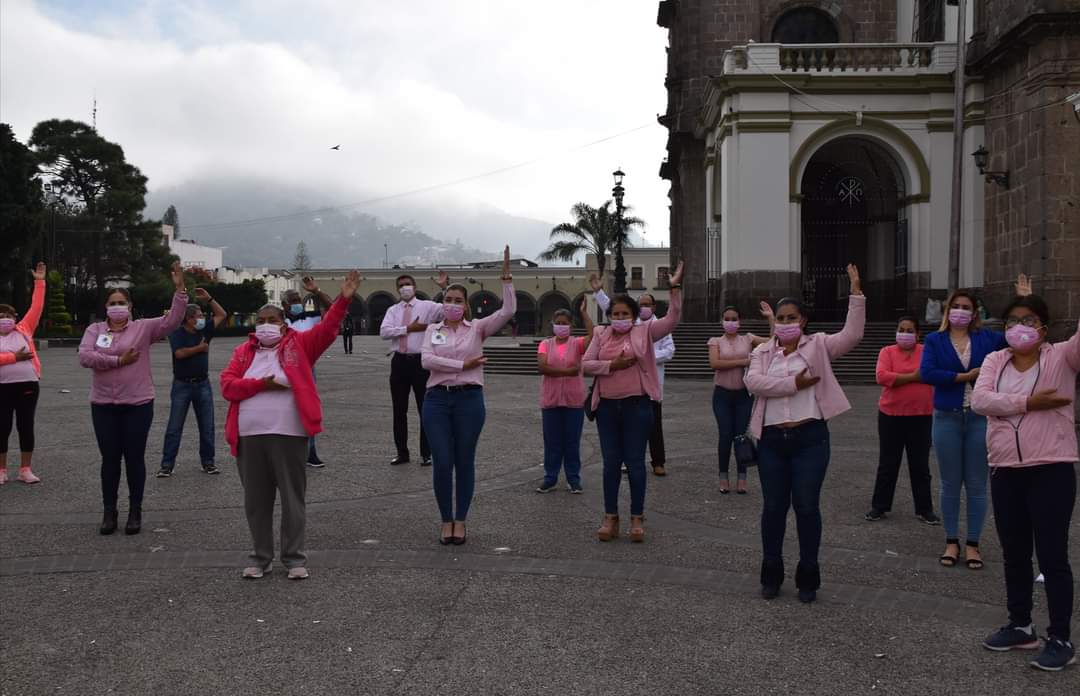 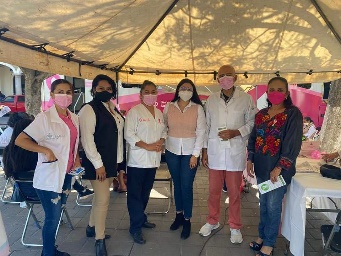 INSTALACIÒN DE LA COMISIÒN EDILICIA DE TRANSPARECIA ACCESO A LA INFORMACIÒN PÙBLICA, COMBATE A LA CORRUPCIÒN Y PROTECCIÒN DE DATOS DE PERSONAS.PRESENTACIÓN DEL EVENTO LOS JUEGOS FLORALES.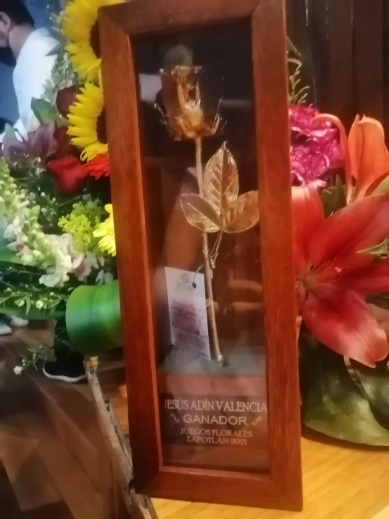 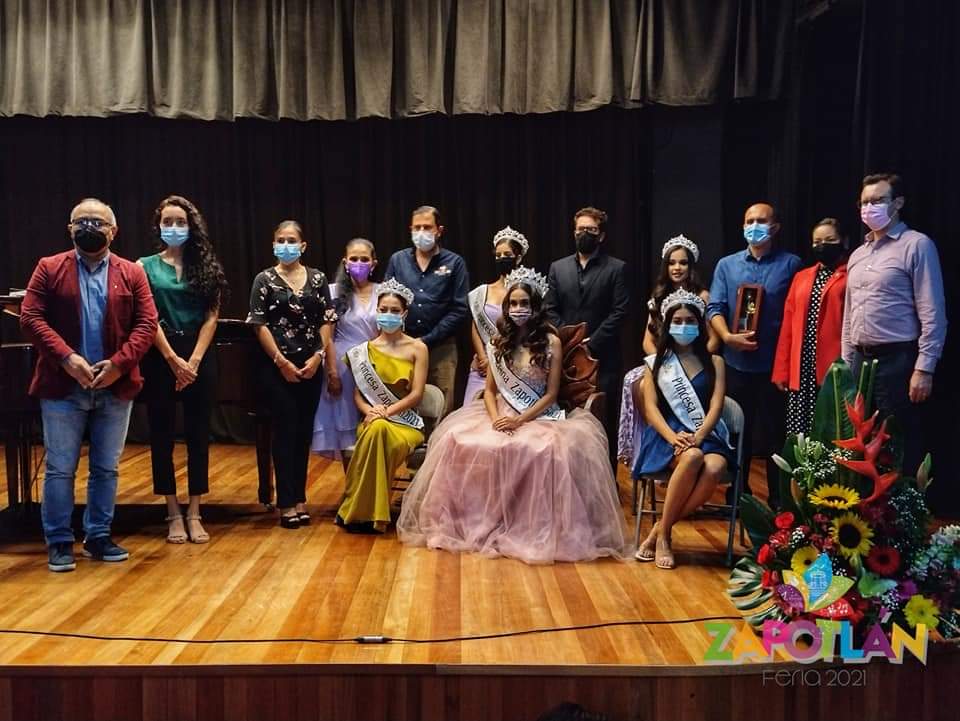 VISITA DEL DIRECTOR DE TRANSITO Y VIALIDAD PARA TRATAR ASUNTOS RELACIONADOS CON EDUCACIÓN VIAL DE LAS ESCUELAS Y REGLAMENTO ACTUALIZADO DE TRÁNSITO Y VIALIDAD. 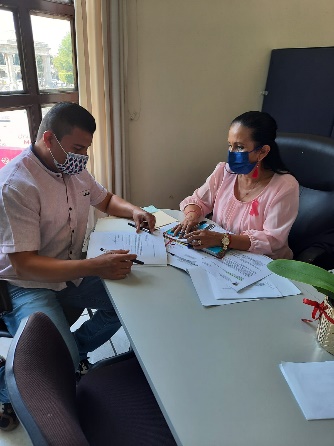 20 DE OCTUBREINSTALACIÓN DEL CONSEJO DE PROTECCIÓN CIVIL Y BOMBEROS 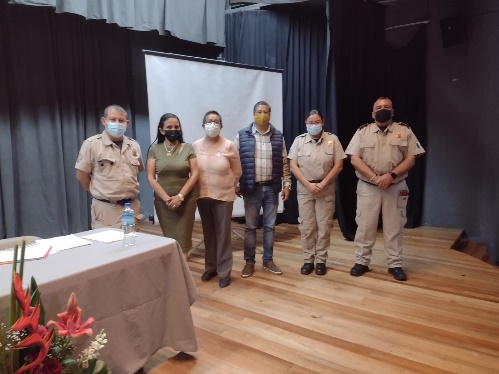 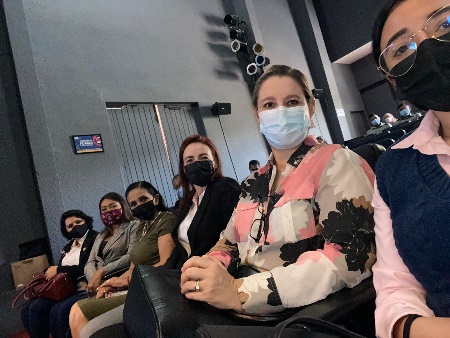 GALA DE BALLET CENTRO PARA LAS ARTES “JOSE ROLÓN”.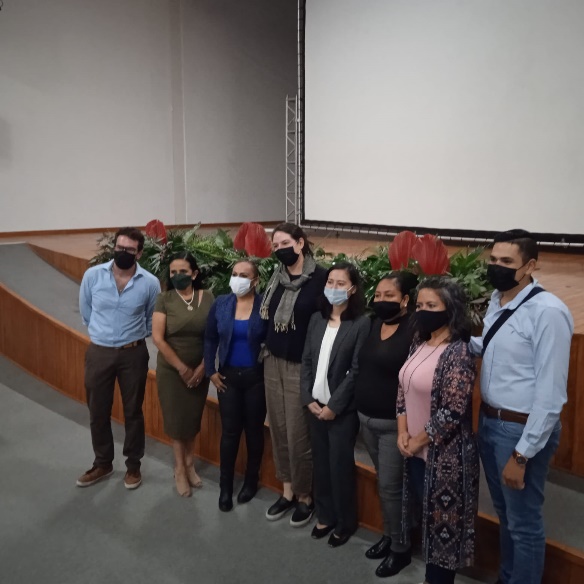 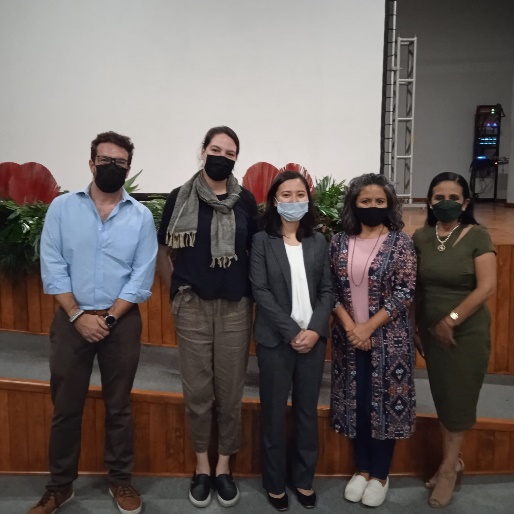 21 DE OCTUBREPRESENTACIÓN DE LA OBRA: LA JOYA DEL NEVADO. CENTRO CULTURAL DE LAS ARTES JOSÉ ROLÓN. 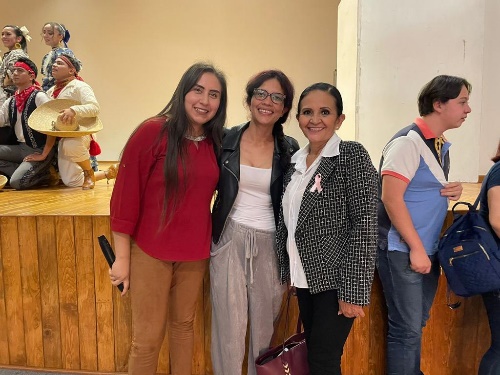 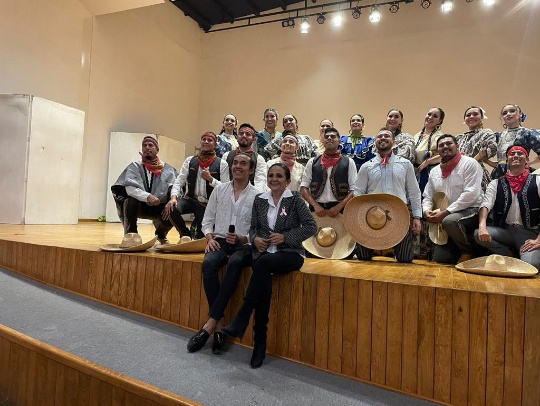 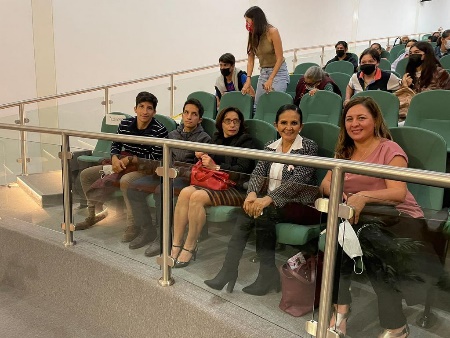 25 DE OCTUBREREUNIÓN CON LA DIRECCIÓN DE EDUCACIÓN Y EL PERSONAL ADSCRITO. 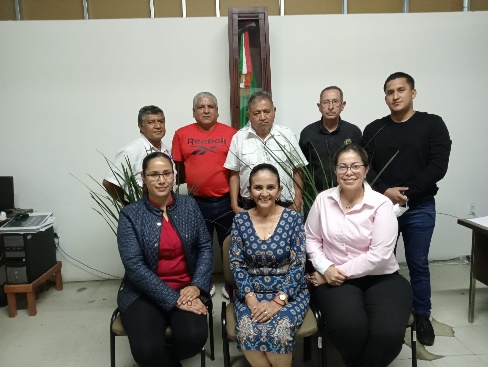 26 DE OCTUBREINSTALACIÒN DE LA COMISIÒN EDILICIA E.P. DE DESARROLLO AGROPECUARIO E INDUSTRIAL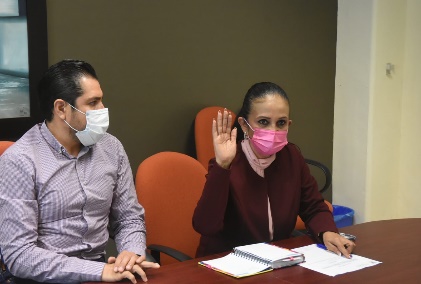 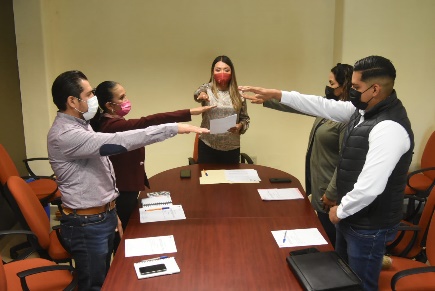 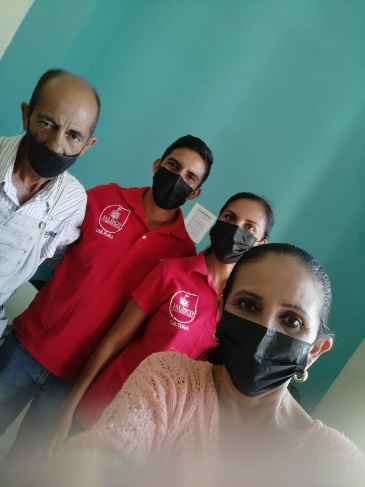 SE A POYO A LOS ENCARGADOS DEL PROGRAMA ESTATAL VÍAS VERDES PARA CONTINUAR CON DICHA LABOR.27 DE OCTUBREVISITA A LA CASA DE JUAN JOSÉ ARREOLA. REVISAR LA SITUACIÓN ACTUAL Y NECESIDADES DE LA MISMA.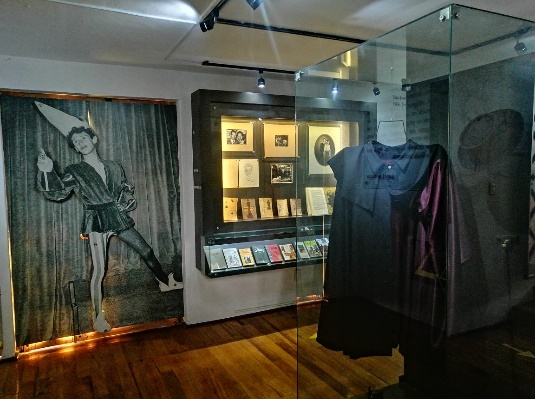 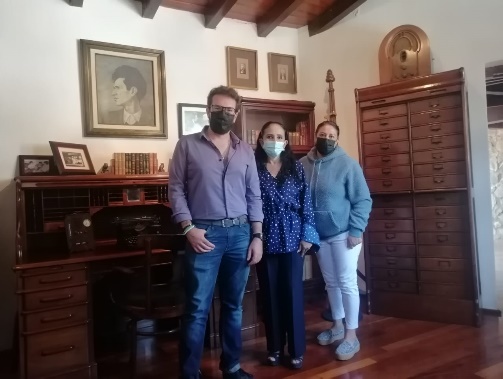 29 DE OCTUBREREUNIÓN CON LOS VECINOS DE LA COLONIA LA PRIMAVERA PARA SOLICITAR LA DONACIÓN DE UN TERRENO PARA LA CONSTRUCCIÓN DE UN PREESCOLARPARTICIPACIÓN EN EL EVENTO MEGA ZUMBA CON CAUSA PREVENIR Y DISMINUIREL CANCER DE MAMA: EN LA ANTIGUA ESTACION DE FERROCARRIL.PRESENTACIÓN DE MARIANA BAREA SOPRANO CENTRO DE LAS ARTES JOSÉ ROLÓN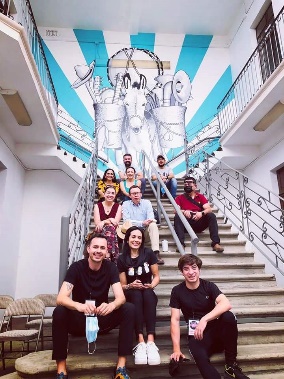 30 DE OCTUBREINVITACIÓN A PRESENCIAR EL ENSAYO DE LA OBRA VASELINACOLABORACIÓN CON EL PROYECTO VÍAS VERDES JALISCO PARA REALIZAR ALTAR DE MUERTOS EN HOMENAJE A MI PADRE JOSE MENDOZA, TRABAJADOR DE DEPARTAMENTO DE EXPRES, EN LA ANTIGUS ESTACIÒN DEL FERROCARRIL. 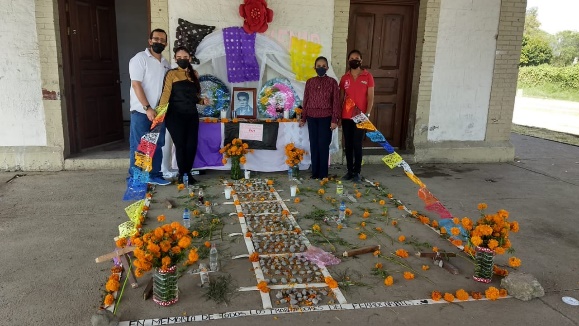 31 DE OCTUBREPRESENTACIÓN DE LA OBRA “NEGOCIOS, NEGOCIOS” EN LA CASA DE LA CULTURA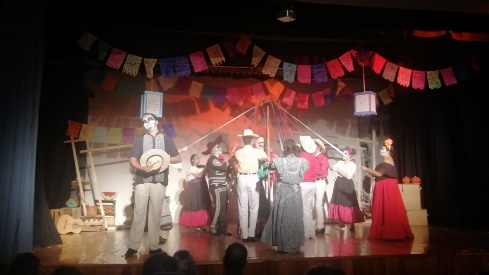 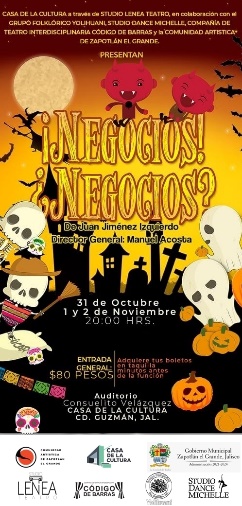 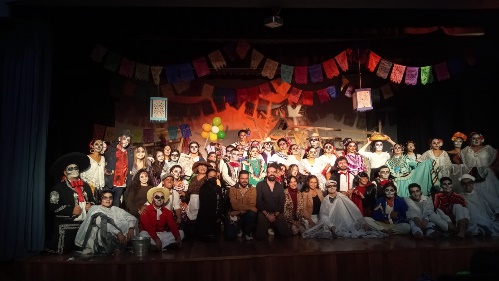 01 DE NOVIEMBREACTIVIDAD DÍA DE MUERTOS ESTACIÓN CARDINAL SUR. CENTRO DE LAS ARTES JOSÈ ROLÒN.02 DE NOVIEMBRE ACTIVIDADES DÍA DE MUERTOS ESTACIÓN CARDINAL SUR. CENTRO DE LAS ARTES JOSÈ ROLÒN08 DE NOVIEMBREINICIO DE LA CONSULTA INFANTIL Y JUVENIL INE. PARTICIPAN 20 ESCUELAS DE ZAPOTLÀN EL GDE. (DE MANERA VIRTUAL Y PRESENCIAL). LIC. LEOPOLDO LÒPEZ DELEGADO DEL INE EN DISTRITO XIX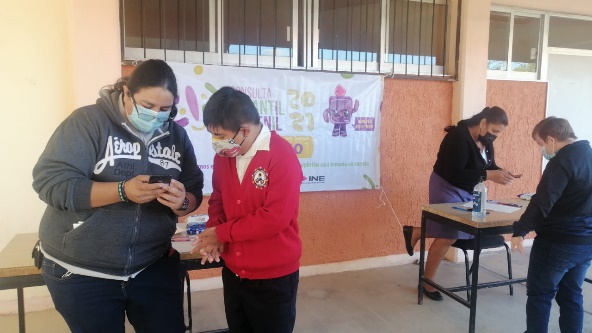 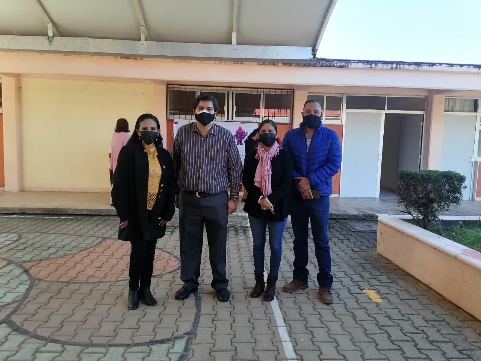 REUNIONES CON LOS DIRECTORES DEL DEL CREN DR.  DR. ELEAZAR SOLANO, Y CON LA DIRECTORA DE LA UPN UNIDAD 144, MTRA. IRMA ELISA ALVA COLUMBA.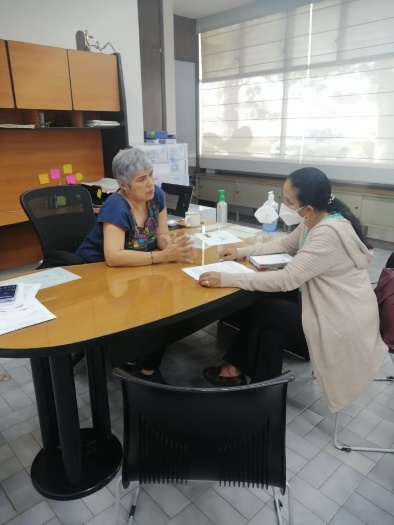 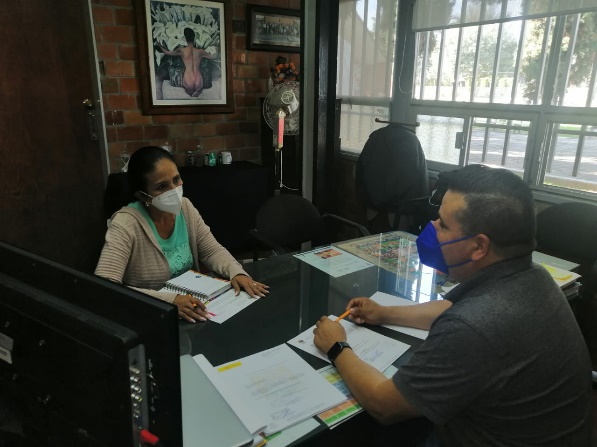 09 DE NOVIEMBREREUNIÓN CITA CON LA DIRECTORA DEL TECNOLOGÌCO NACIONAL CAMPUS CD. GUZMÀN, DRA. MA. ISABEL ÀALVAREZ HDEZPRESENTACIÒN DEL PROYECTO “CD. AGAVE” CON EL MTRO. CUAHUTEMOC VILLA BRITO, EN LA CASA DE LA CULTURA 10 DE NOVIEMBREINAGURACIÒN DE LA FERIA DE LA CIENCIA Y LA TECNOLOGÌA 2021 EN EL RECINTO FERIAL. 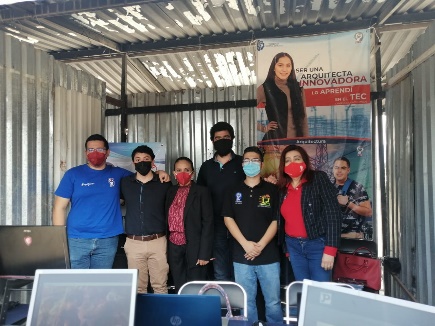 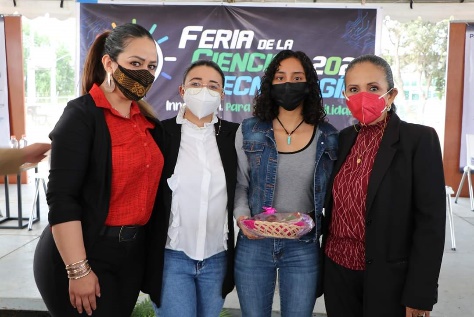 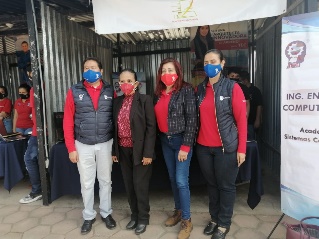 ENTREGA DE BECAS ECONOMICAS A LOS PADRES DE FAMILIA DE LA DELEGACIÒN SUR. CON LA DELEGADA DR. MARÌA OLGA GARCÌA AYALA, DEL LA DRSE REGIÒN SUR, Y EL RESPONSABLE DEL PROGRAMA ING. VICTOR HUGO MENDOZA PINTO.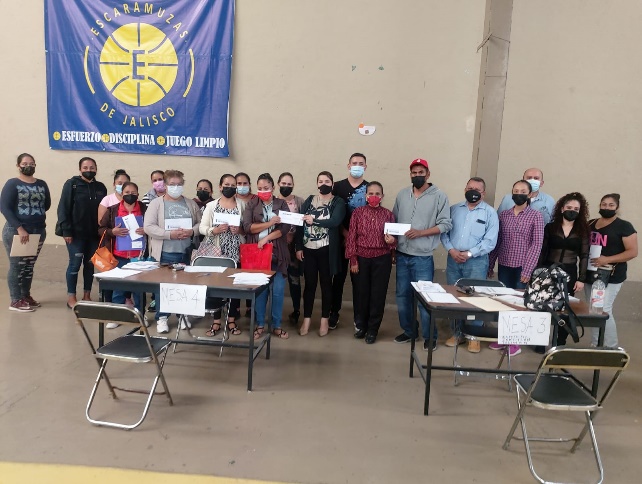 REUNIÒN DE LA COMISIÒN EDILICIA DE TRÀNSITO Y PROTECCIÒN CIVIL. PLAN DE TRABAJO DE LA COMISIÒN. EN LA SALA MA. ELENA LARIOSREUNIÒN CON LOS ORGANIZADORES DEL CICLO DANZARIO ESTATAL DESDE EL SUR DE JALISCO; ALICIA ALCARAZ Y WILIAM, PARA REVISAR LOGISTICA DEL EVENTO PRÒXIMO A REALIZARSE.11 DE NOVIEMBREREUNIÒN CON EL COORDINADOR DE GESTIÒN DE LA CIUDAD ING. VICTOR MONROY, PARA REVISAR LAS SOLICITUDES DE LA DONACIÒN DE UN TERRENO PARA CONSTRUIR UN PREESCOLAR EN LA COLONIA PRIMAVERA, ASÌ COMO DE LAS SOLICITUDES DE DIVERSAS ESCUELAS QUE OCUPAN APOYO EN SU INFRAESTRUCTURA.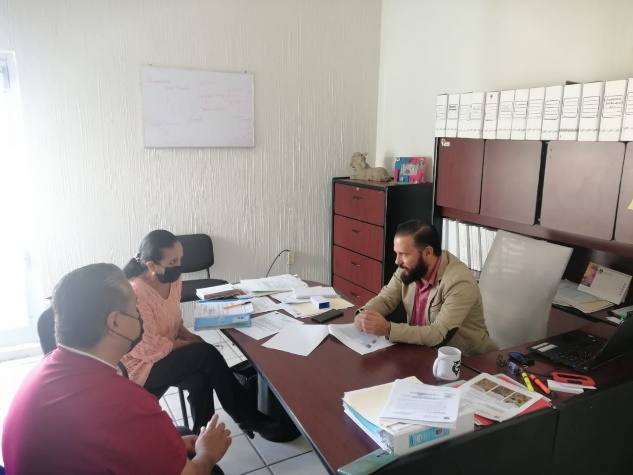 12 DE NOVIEMBREINAGURACIÒN DE LA FERIA DE LA SALUD A CARGO DEL ISSSTE, UNIDAD MEDICA MUNICIPAL Y JURISDICCIÒN SANITARIA VI, DIF; FIRMA DEL CONVENIO ECOS PARA LA SALUD. PLAZA LAS FUENTES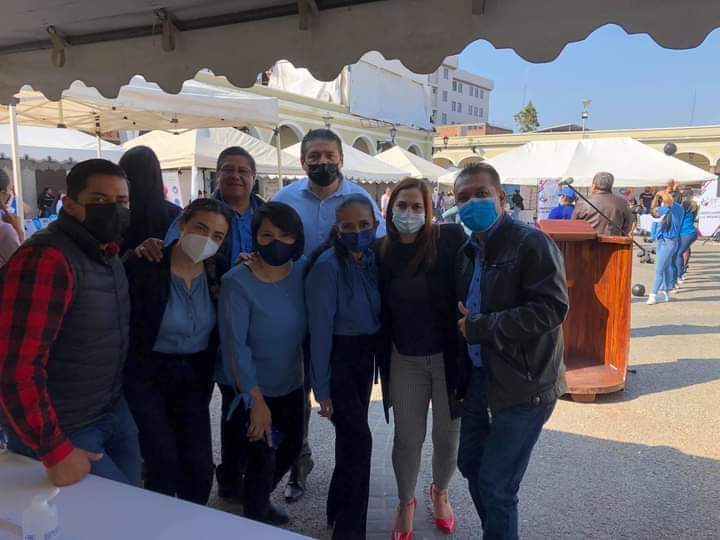 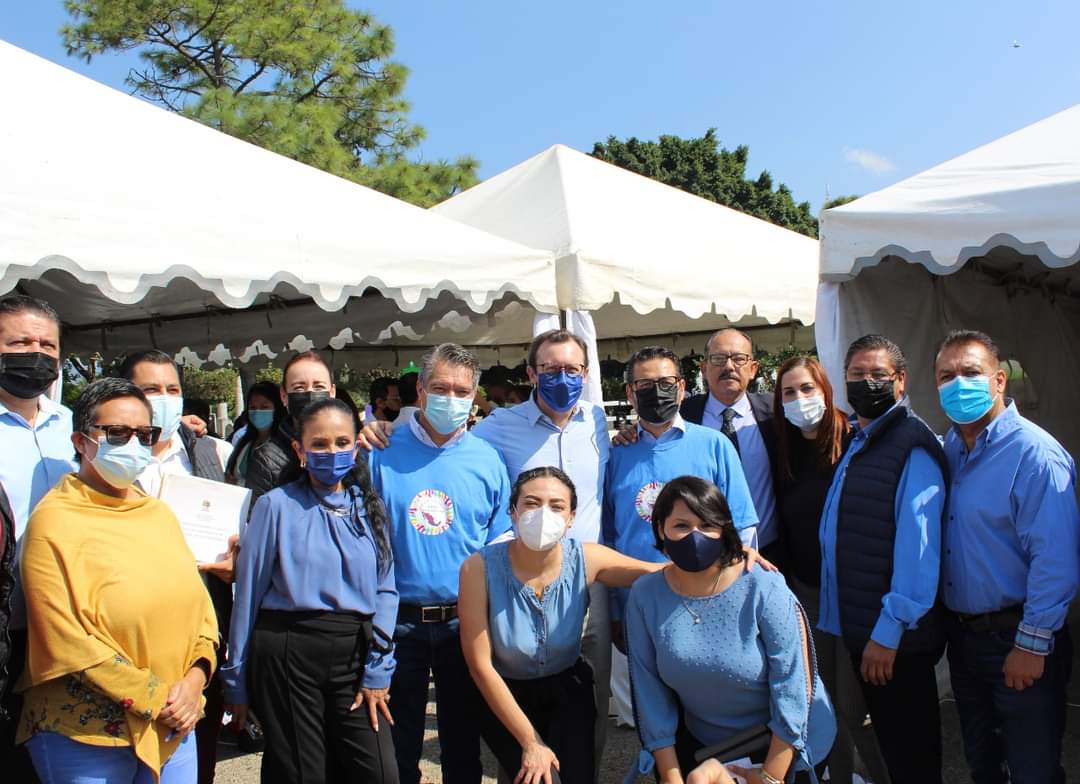 REUNIÒN CON LA ENCARGADA DE CASA JUAN JOSÈ ARREOLA GABRIELA RODRÌGUEZ13 DE NOVIEMBRESE ASISTIÒ EN REPRESENTACIÓN DEL PRESIDENTE AL ENSAYO DEL GRUPO, WORKSHOP GDT, INTENSO DE DANZA LUGAR UNIDAD DEPORTIVA VENUSTIANO CARRANZA  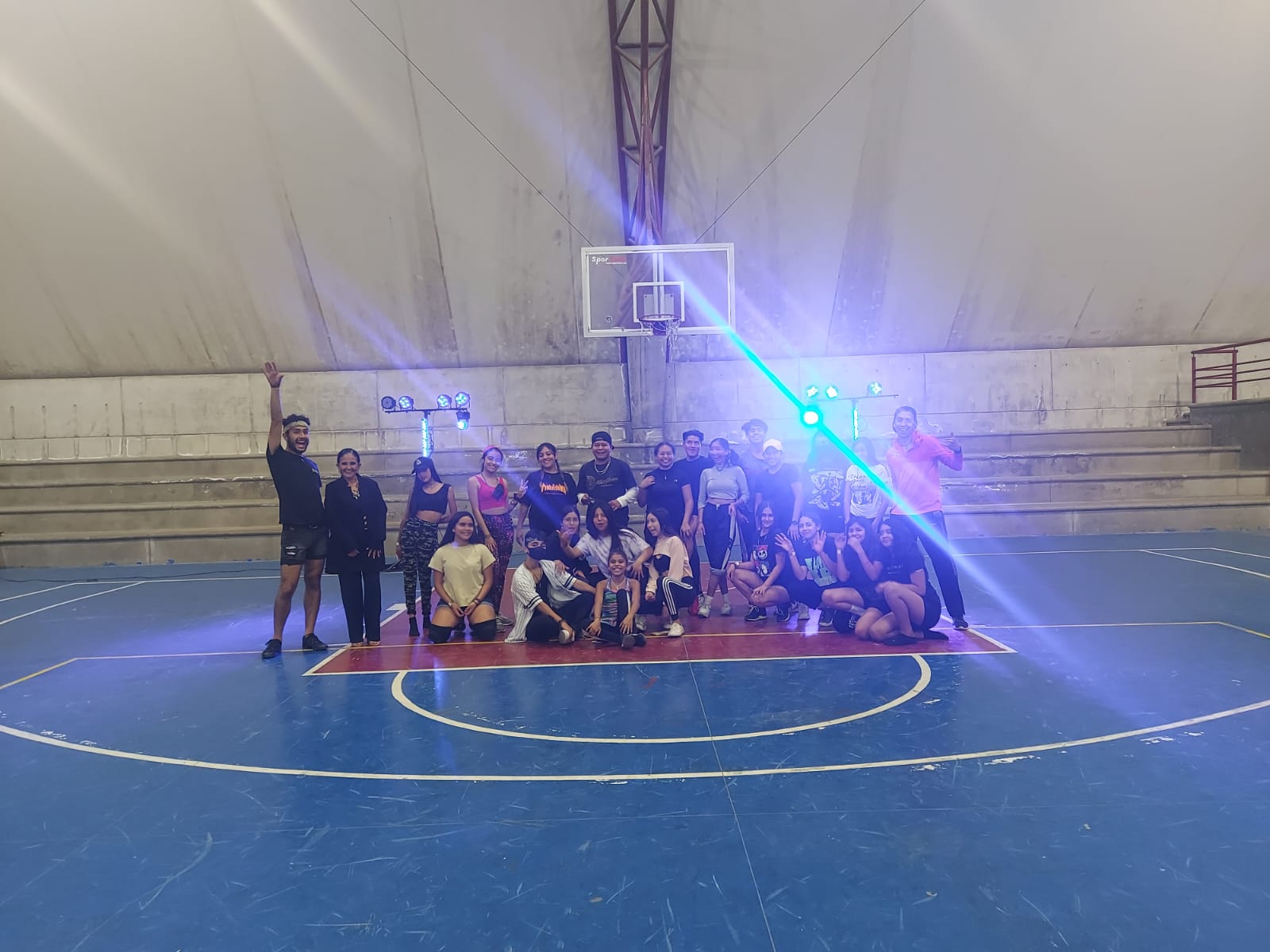 14 DE NOVIEMBREJORNADA ELECTORAL EN LA DELEGACIÒN DE ATEQUIZAYAN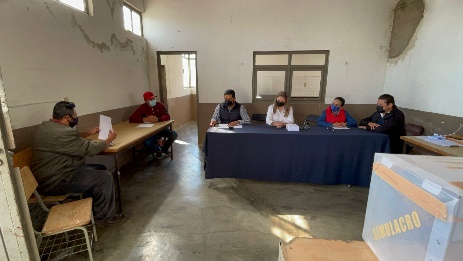 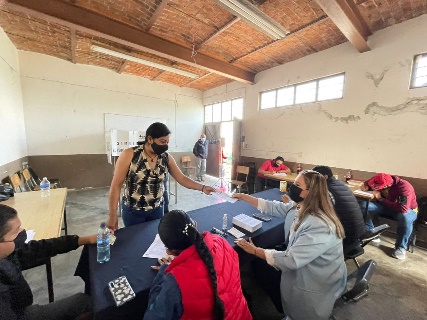 17 DE NOVIEMBREREUNIÓN CON LA MTRA. CLARA RIVERA ENCARGADA DE VINCULACIÒN DEL UDG DEL CENTRO UNIVERSITARIO DEL SUR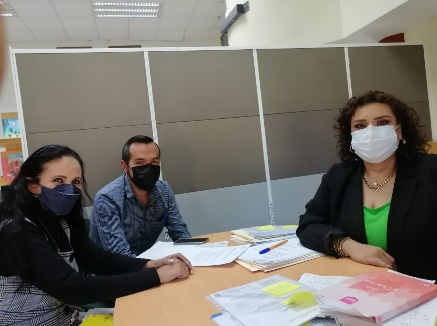 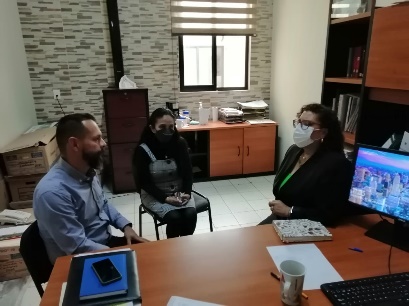 ASISTÍ A LA REUNIÓN PARA LA CONFORMACIÒN DE LA VOCALÌA DE DANZA EN LA CASA DE LA MÙSICA “RUBÈN FUENTES 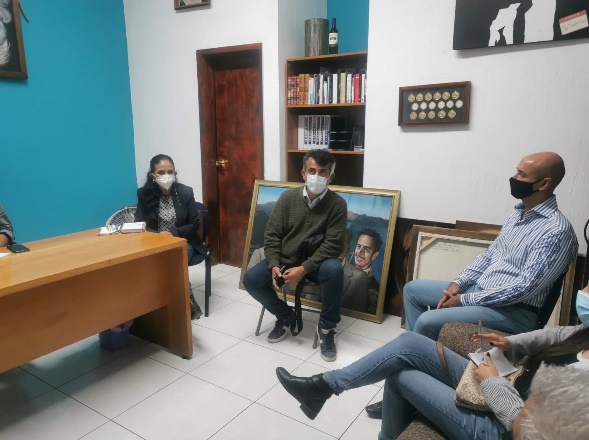 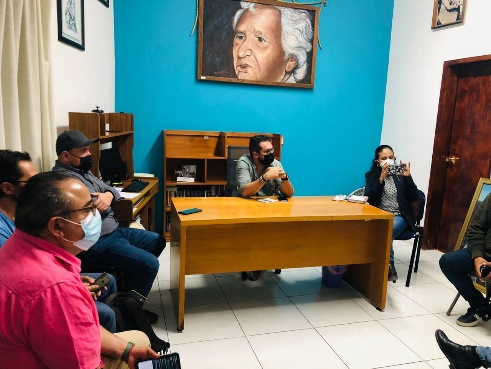 18 DE NOVIEMBREEXPOSICIÒN PICTORICA GANADORES EXPRESARTE. ENTREGA DE RECONOCIMIENTOS. PATIO DE PRESIDENCIA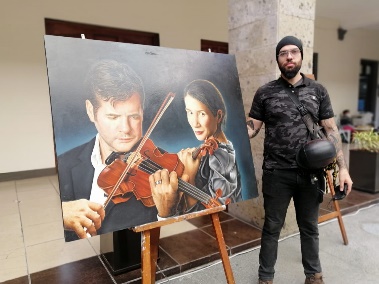 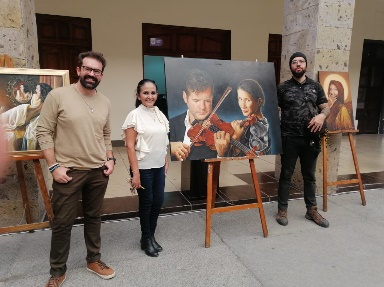 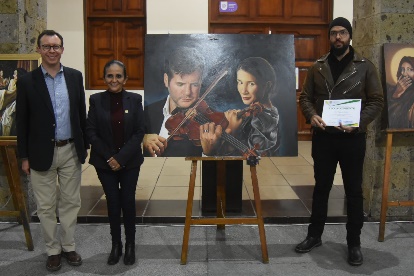 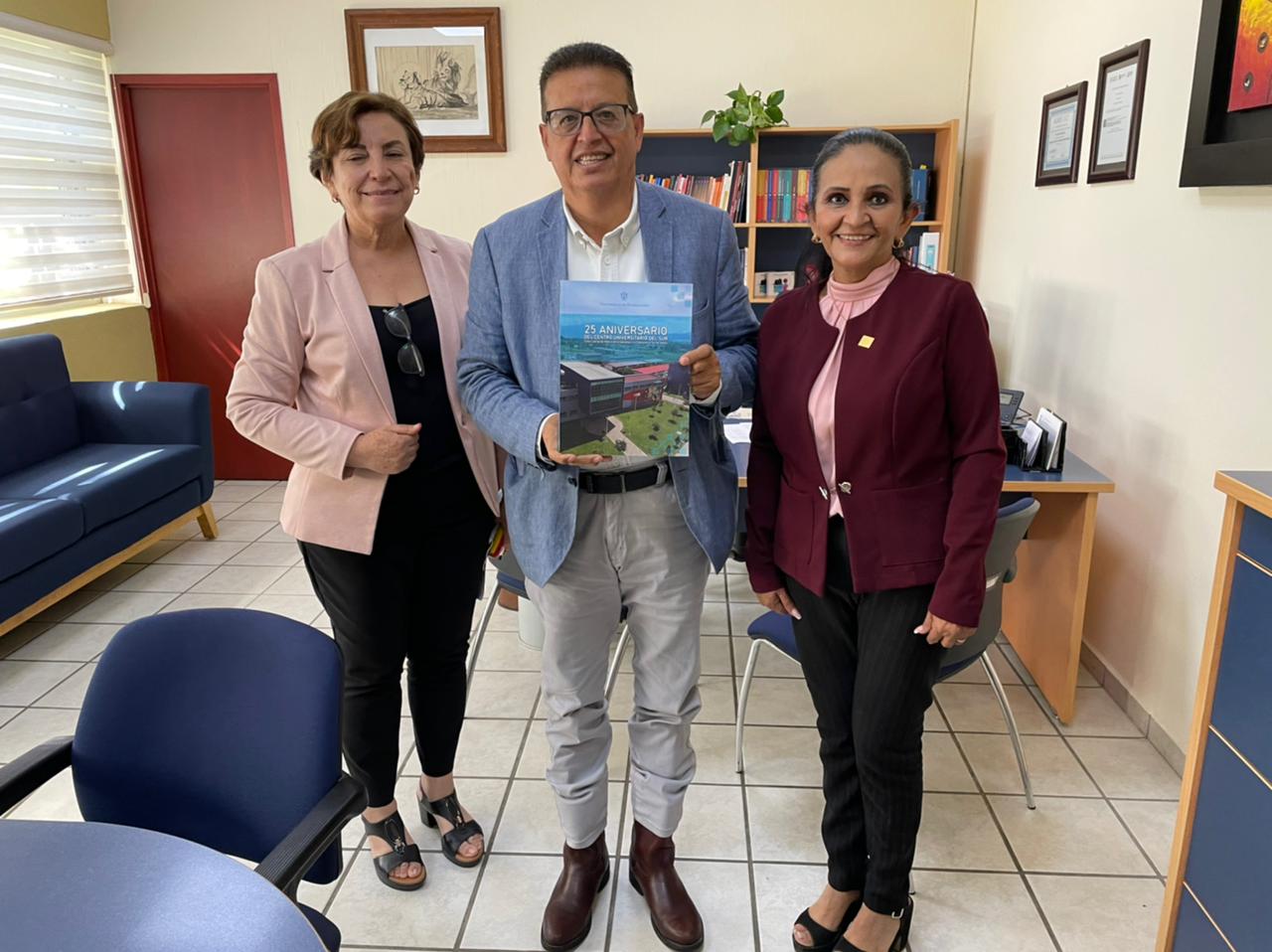 19 DE NOVIEMBREREUNIÓN CON EL SECRETARIO ACADEMICO DEL CENTRO UNIVERSITARIO DEL SUR DR. ÀNDRES VALDEZ ZEPEDASE ACOMPAÑÓ A INAGURACIÒN DE LA FERIA DE LA TOSTADA. EN EL RECINTO FERIAL  CICLO DANZARIO ESTATAL DESDE EL SUR DE JALISCO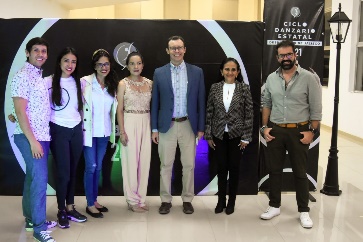 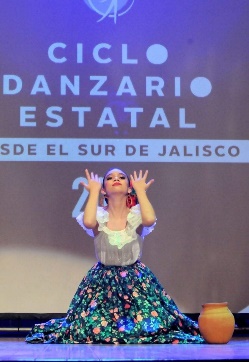 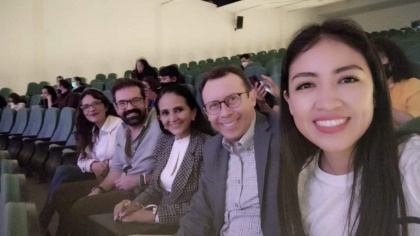 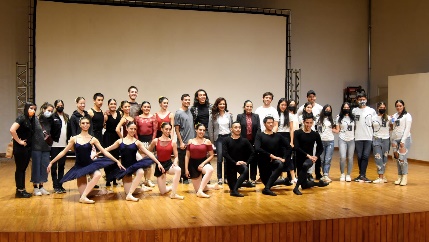 20 DE NOVIEMBRECEREMONIA CIVICA DE ANIVERSARIO DE LA REVOLUCIÓN MEXICANA. SEC. TEC. NO. 100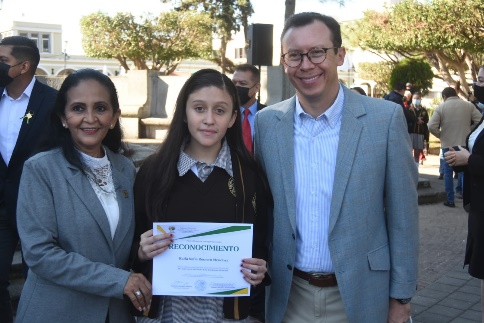 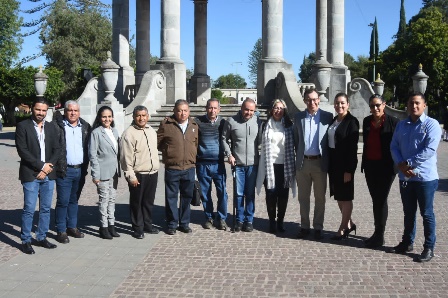 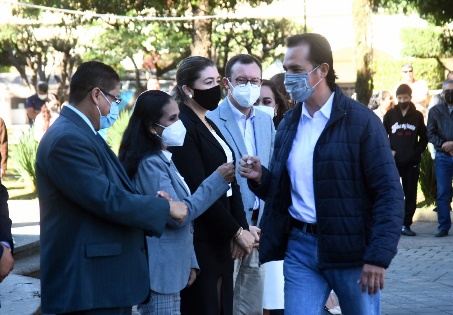 22 DE NOVIEMBRECONSULTA INFANTIL Y JUVENIL 2021 ACUDI CON EL CONSEJAL DEL INE DISTRITO XIX MTRO. LEOPOLDO LÒPEZ A PRESENCIAR LA CONSULTA EN LA ESCUELA CAM ESC. DE EDUC. ESPECIAL.23 DE NOVIEMBRECEREMONIA DEL NATALICIO DE JOSÈ ÀNGEL CLEMENTE OROZCO: JARDÌN 5 DE MAYO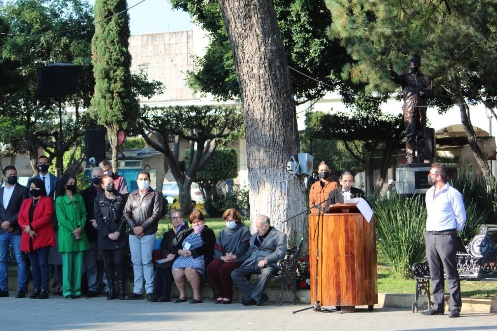 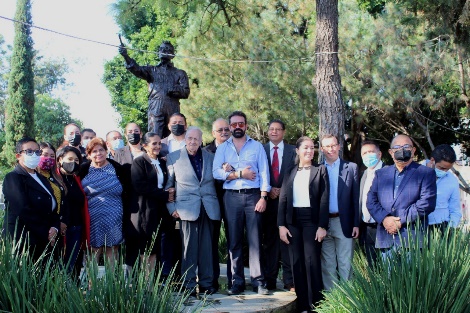 REUNIÓN DE LA COMISIÓN DE AGROPECUARIAPRESENTACIÒN DEL DOCUMENTAL CON MOTIVO DEL NATALICIO DEL JOSÈ ANGEL CLEMENTE OROZCO. EN LA CASA DE LA CULTURA.  24 DE NOVIEMBREREUNIÒN CON LA COMISIÒN EDILICIA DE INNOVACIÒN CIENCIA Y TECNOLOGÌA. MOTIVO REVISIÓN DE LA CONFORMACIÒN DEL CONSEJO DE LA COMISIÓN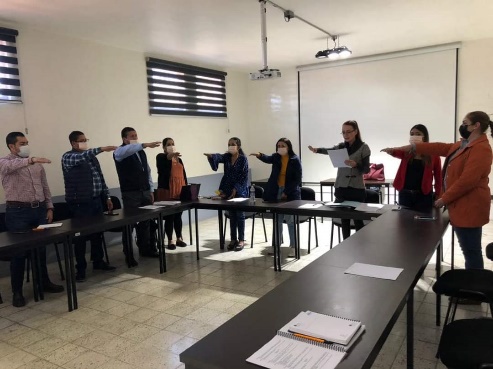 25 DE NOVIEMBRE  REUNIÒN SALA JUAN S. VIZCAINO PARA CONFORMAR LA COMISIÒN TRANSITORIA “CENTRO DE MEDIO CAMINO PARA MUJERES, HIJOS E HIJAS MALTRATADAS”.26 DE NOVIEMBREASISTENCIA AL RECINTO DE LAS ARTES JOSÈ ROLÒN, POR INVITACIÒN DE LOS INTEGRANTES DE LA GENRACIÒN 1978/1982, AL FESTIVAL DEL GRUPO FOLCKLORICO “JALISCO COL NAY”.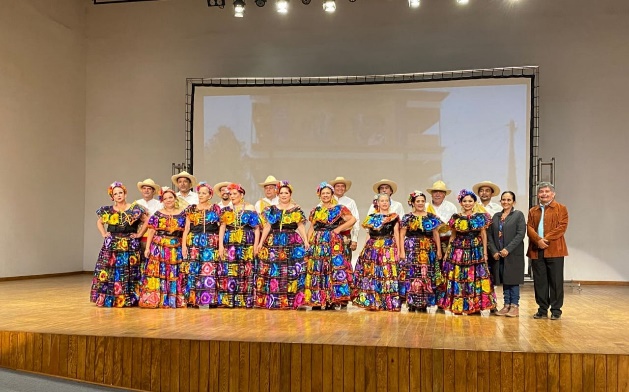 9 DE NOVIEMBREVISITA AL CENTRO MEDIO CAMINO DE MUJERES Y SUS HIJOS E HIJAS MALTRATADAS PARA REALIZAR UN DIAGNOSTICO DEL ESTADO DEL INMUEBLEFORMACIÓN DEL CONSEJO DE CULTURA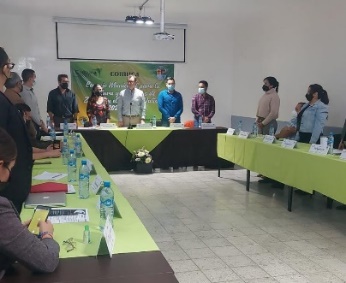 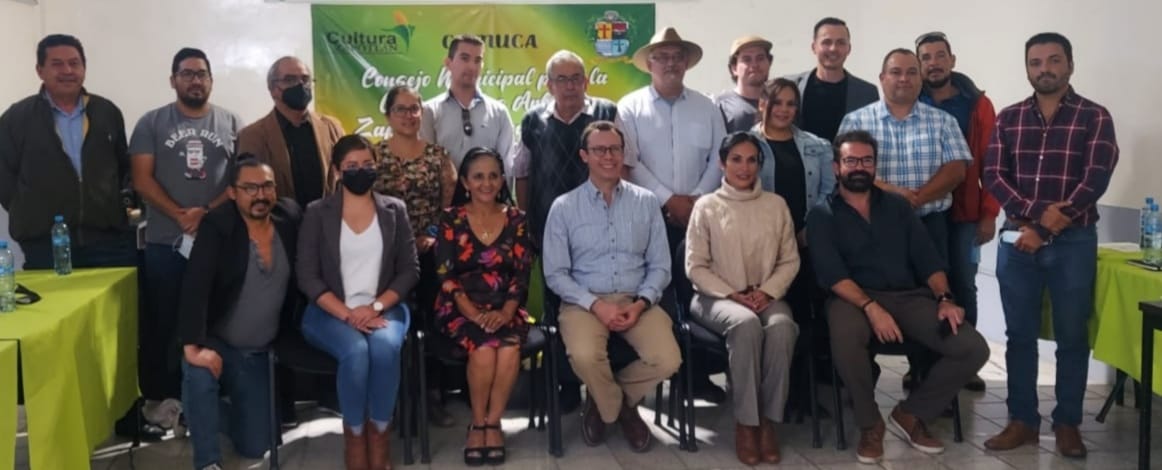 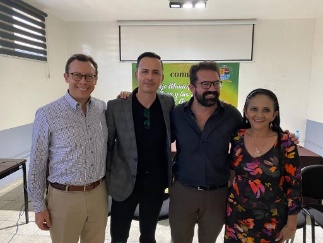 30 DE NOVIEMBRECONFORMACIÒN DEL CONSEJO MUNICIPAL DE EDUCACIÒN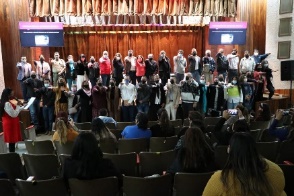 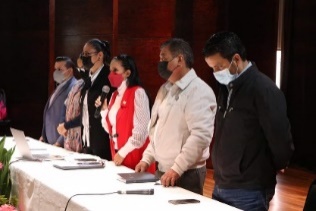 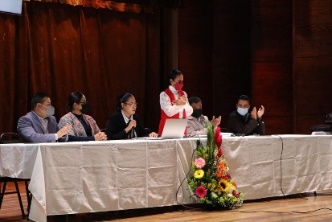 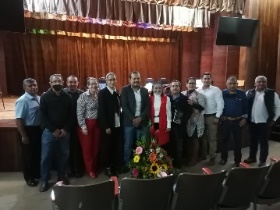 REUNIÒN CON LA COMISIÒN EDILICIA AGROPECUARIA 30 DE NOVIEMBRE  02 DE DICIEMBREINAGURACIÒN DEL “CD. AGAVE” DE MANERA PERSONAL, PABELLON DE ZAPOTLÀN EL GRANDE, ZAPOPAN JALISCO.03 DE DICIEMBRECONVERSATORIA EN HONOR DEL DR. VICENTE PRECIADO ZACARIAS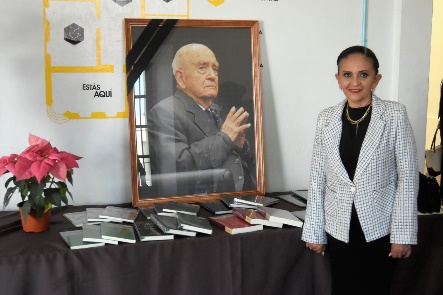 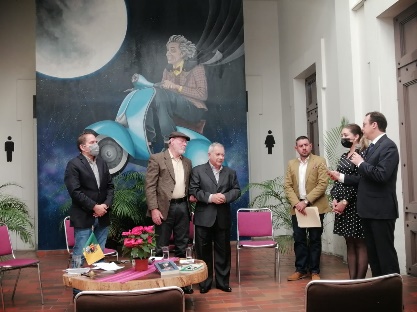 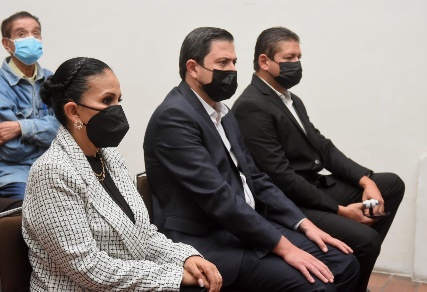 INAGURACIÒN DEL EVENTO DE EDUCACIÒN ESPECIAL EN EL DÌA INTRNACIONAL DE LA DISCAPACIDAD. FORO LUIS GUZMPAN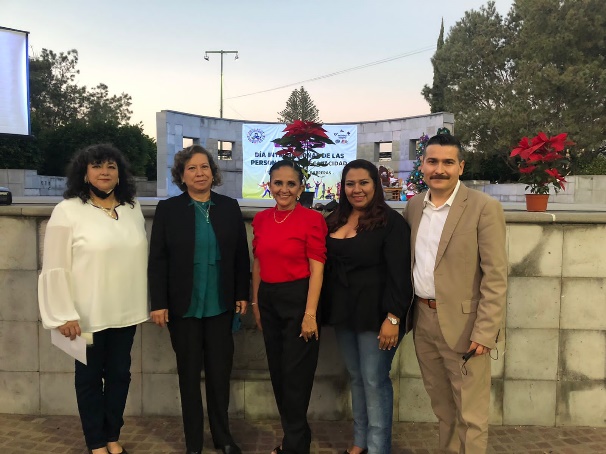 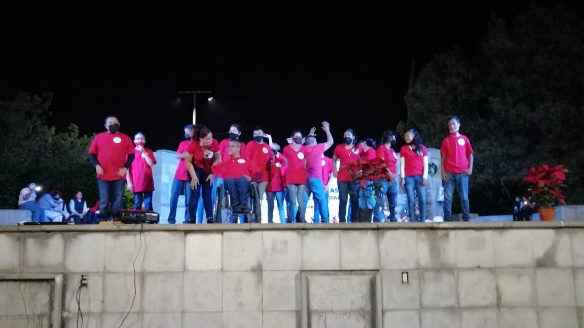 05 DE DICIEMBREGALA DE BALLET EN EL CENTRO CULTURAL “JOSÈ ROLÒN”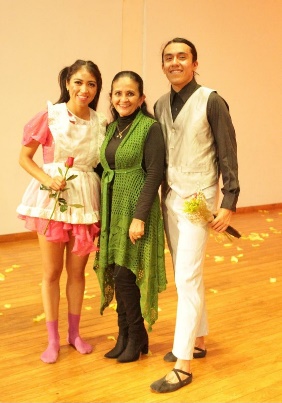 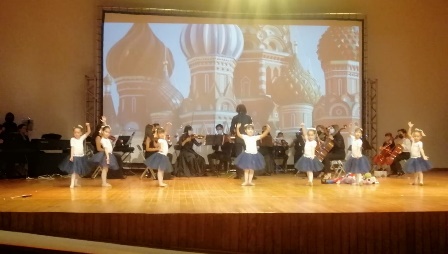 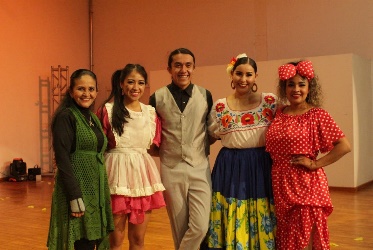 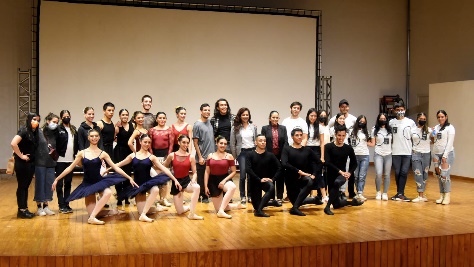 06 DE DICIEMBRESESIÓN ORDINARIA NO. 3 DE COMISIÓN EDILICIA DE HACIENDA PÙBLICA Y PATRIMONIO. MEDIATECA DEL CENTRO CULTURAL JOSÈ CLEMENTE OROZCO.07 DE DICIEMBRECONFERENCIA: MECANISMOS DE ATENCIÒN PRIMARIA A VICTIMAS DE DISCRIMINACIÒN CENTRO PARA LAS ARTES “JOSÈ ROLÒN”.08 DE DICIEMBRESESENTA Y UN ANIVERSARIO DEL CREN INICIO DE ACTIVIDADES. ACTO PROTOCOLARIOSESIÓN ORDINARIA NO. 3 DE COMISIÓN EDILICIA DE HACIENDA PÙBLICA Y PATRIMONIO. MEDIATECA DEL CENTRO CULTURAL JOSÈ CLEMENTE OROZCO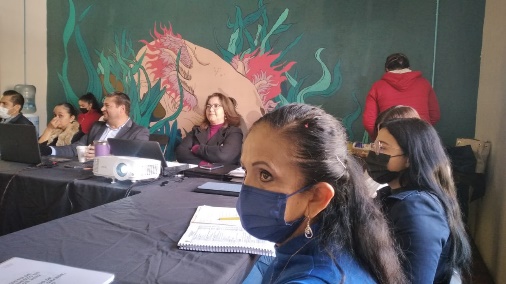 4ª. SESIÒN ORDINARIA DE OPD SAPAZA; SALA JUAN S. VIZCAINO 18:00 HRS.PROPUESTA DE APROBACIÒN DE PRESUPUESTO DE EGRESOS DEL EJERCICIO FISCAL 2022.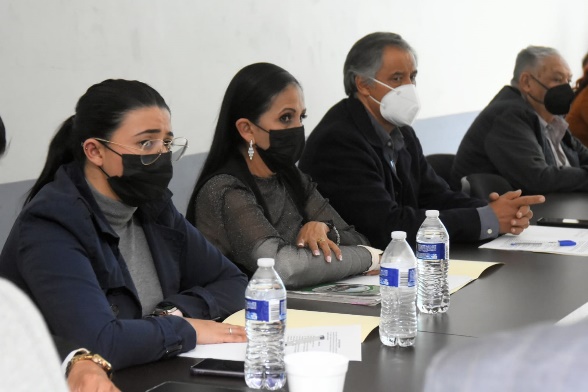 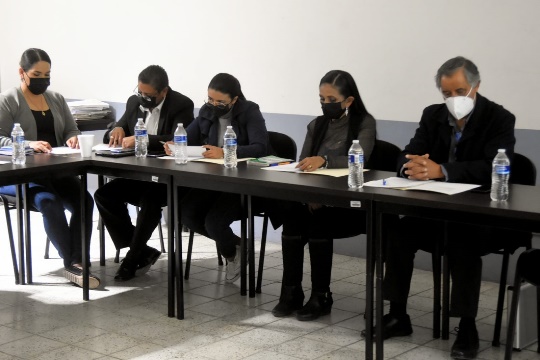 09 DE DICIEMBRESE ATENDIÒ AL BIOLOGO ANGEL CHÀVEZ CHÀVEZ SOBRE INTERES DE PRESENTAR UNA EXPOSICIÒN DE ARTESANOS.SESIÓN ORDINARIA NO. 3 DE COMISIÓN EDILICIA DE HACIENDA PÙBLICA Y PATRIMONIO. MEDIATECA DEL CENTRO CULTURAL JOSÈ CLEMENTE OROZCO.PRESENTACIÒN DE LA OBRA DE TEATRO “PASTOREA A LA DIABLA”, CASA DE LA CULTURA10 DE DICIEMBRESESIÓN ORDINARIA NO. 3 DE COMISIÓN EDILICIA DE HACIENDA PÙBLICA Y PATRIMONIO. MEDIATECA DEL CENTRO CULTURAL JOSÈ CLEMENTE OROZCOINAGURACIÒN DE LA EXPO NAVIDEÑA Y PISTA DE HIELO: RECINTO REFIAL y encendido del árbol navideño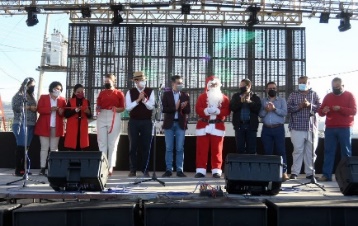 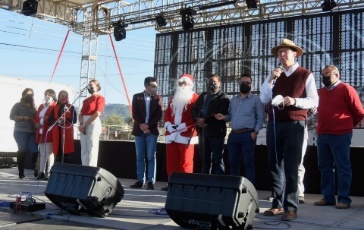 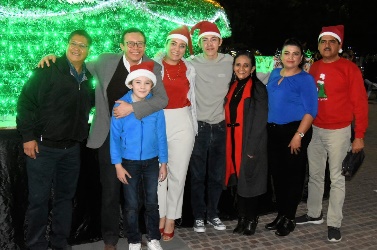 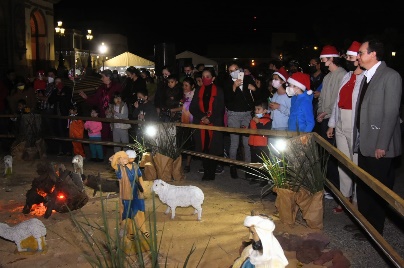 INAGURACIÒN DE LA FERIA DE LA MIEL EN EL RECINTO FRIAL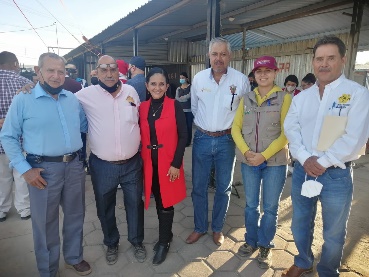 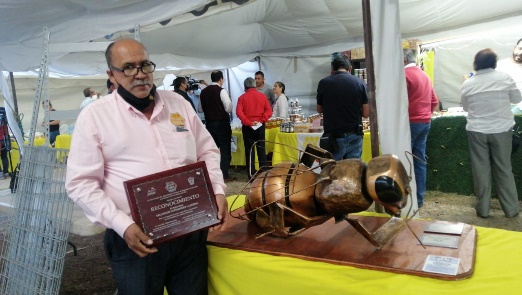 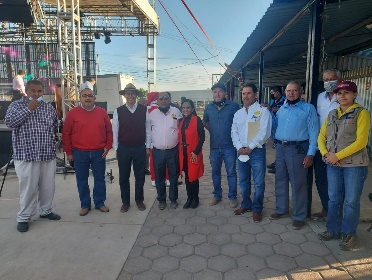 SESENTA Y UN ANIVERSARIO DEL CREN INICIO DE ACTIVIDADES EVENTO CULTURAL TEATRO ABIERTO DEL CREN RONDALLA LUZ DE LUNA.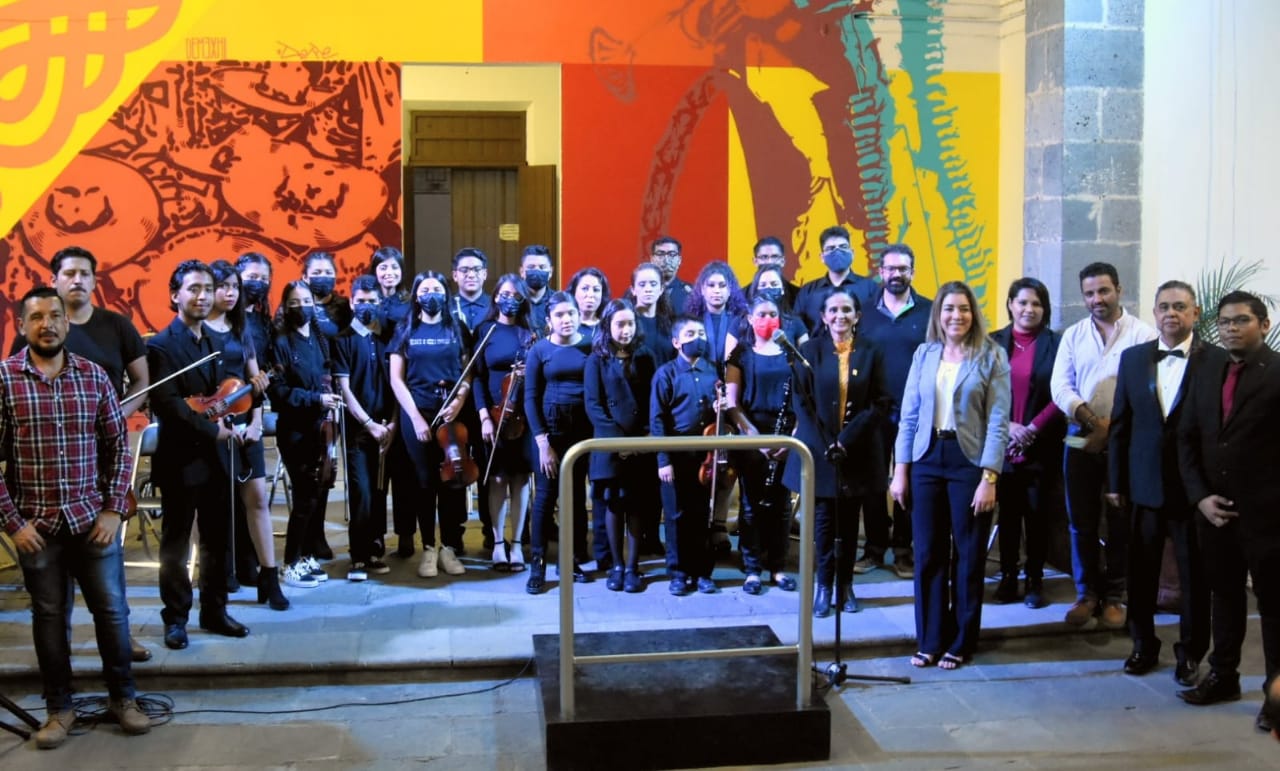 CONCIERTO NAVIDEÑO CON LA SINFONICA EN LA CASA DE LA MUSICA JOSÈ ROLÒN: 11 DE DICIEMBREAPOYO AL VOLUNTOARIADO DEL DIF, PREPARATIVOS DE POSADA PARA LOS NIÑOS DE ZAPOTLÀNPRESENTACIÒN DEL CASCANUECES Y ORQUESTA SINFONICA DE TUXPAN, JAL. CENTRO DE LAS ARTES JOSÈ ROLÒN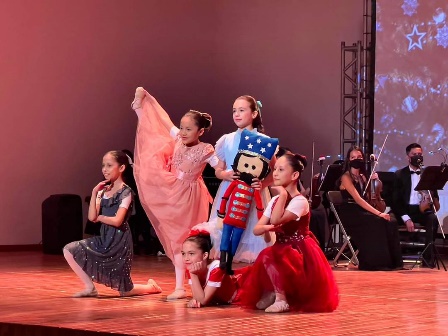 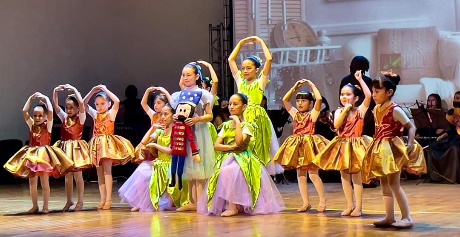 13 DE DICIEMBREPOSADA DEL DIF, RECINTO FERIAL NIÑOS Y ADULTOS MAYORES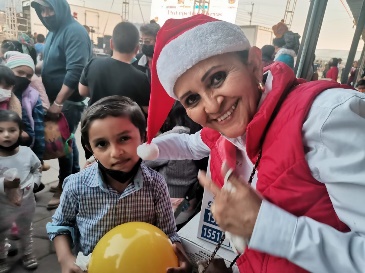 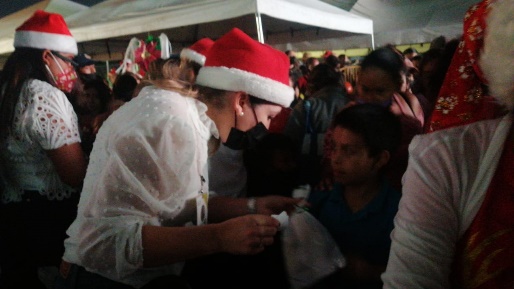 15 DE DICIEMBREREUNIÒN CON LA LIC. DENISSE CORONA GARCÌA, DIRECTORA DE PLANEACIÒN, VINCULACIÒN Y DESARROLLO SECTORIAL DE SECRETARIA DE CULTURA ESTATAL DEL CENTRO DE LAS ARTES JOSÈ ROLÒN, PEROSNALL DE LA ESTACIÒN CARDINAL Y DE LOS DIRECTORS DE CASA DE LA CULTURA Y ESCUELA DE LA MÙSICA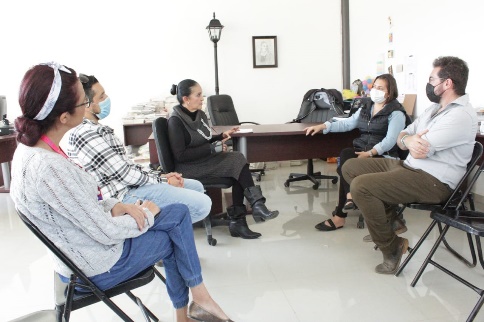 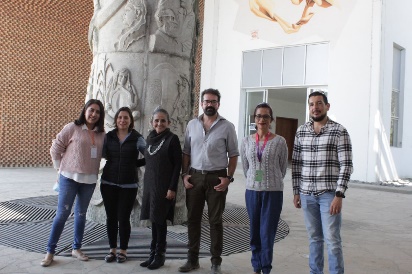 16 DE DICIEMBREBAILATON NAVIDEÑO CON CAUSA; FORO LUIS GUZMAN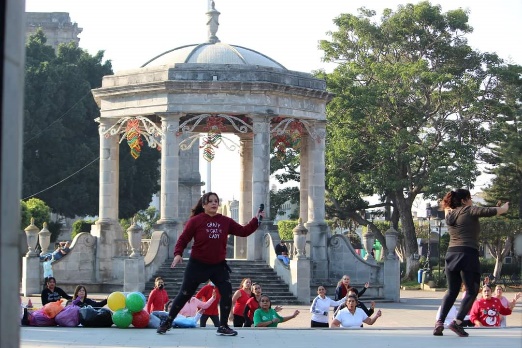 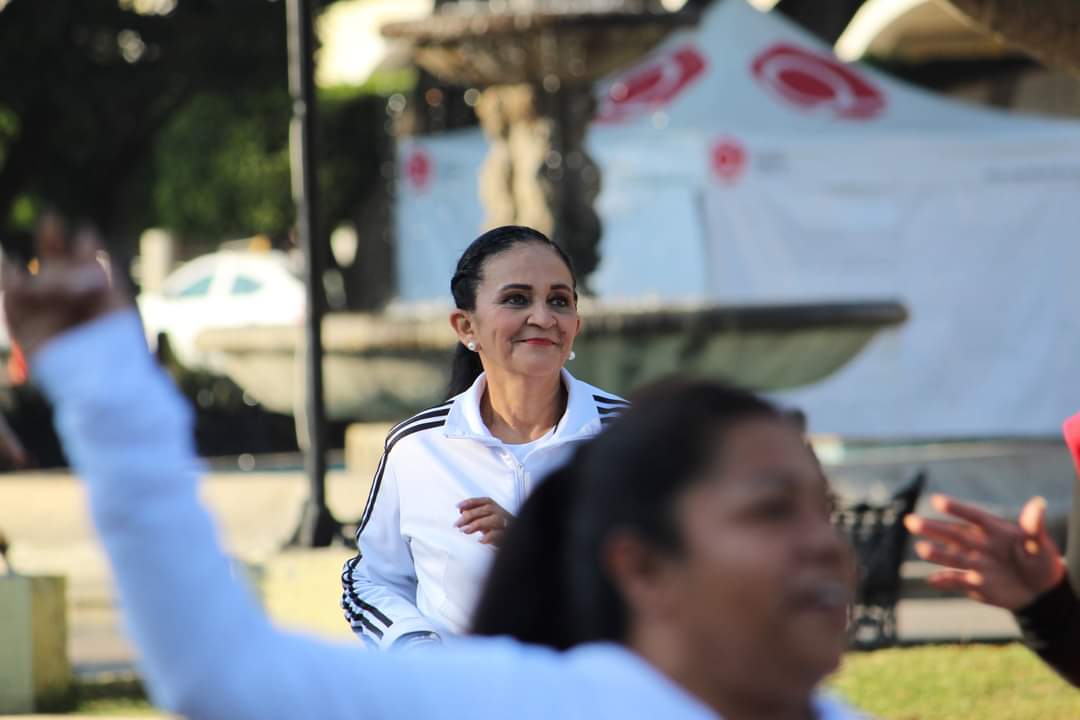 PRESENTACION DEL LIBRO: MEMORIAS DE LA SIERRA DEL TIGRE DE ANDRES ALFONSO MAGAÑA BARBOZA EN LA CASA DEL ARTE 17 DE DICIEMBREREUNIÒN DE TRABAJO CON EL CRONISTA DE LA CIUDAD ARQ. FERNANDO CASTOLO, EL DIRECTOR DE CASA DE LA CULTURA LEONARDO FRANCO, LIC.NORMA NAGELICA PAREDESCLASE DE TERMINO DE PERIODO DEL LECTURA CASA DE LA CULTURA AUDITORIO MTRO. SIGALA.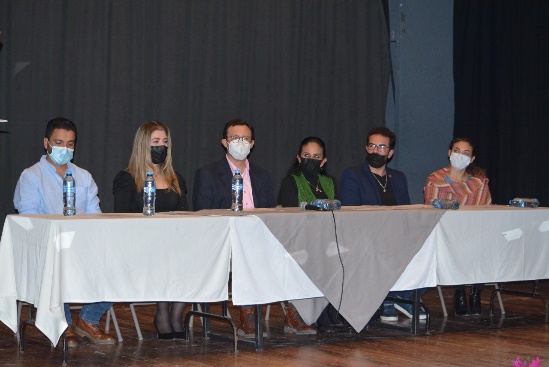 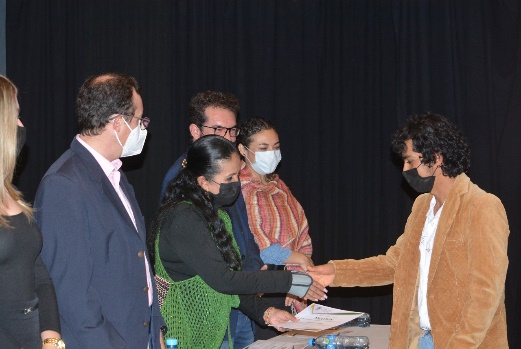 OBRA DE TEATRO NAVIDANCE CON CR ICRI FUNCION DE FIN DE CURSO EN EL CENTRO CULTURAL JOSÈ ROLÒNREUNIÒN CON DIRECCIÒN DE PARTICIPACIÒN CIUDADANA20 DE DICIEMBRESESIÒN DE COMISIÒN DE AGROPECUARIA EN LA SALA MA. ELENA LARIOS. PRESENTACIÒN DEL PLAN DE TRABAJO.INVITACION NOCHE DE MARIACHI, MARIACHI INVITADO TORITOS DE ALBERTO IBARRA CENTRO PARA LA CULTURA Y LAS ARTES JOSÈ ROLON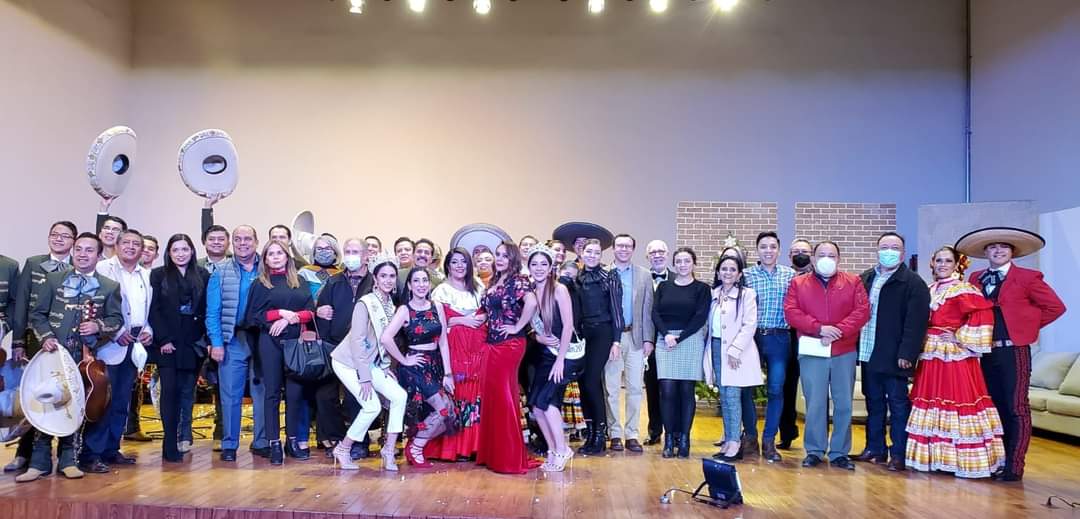 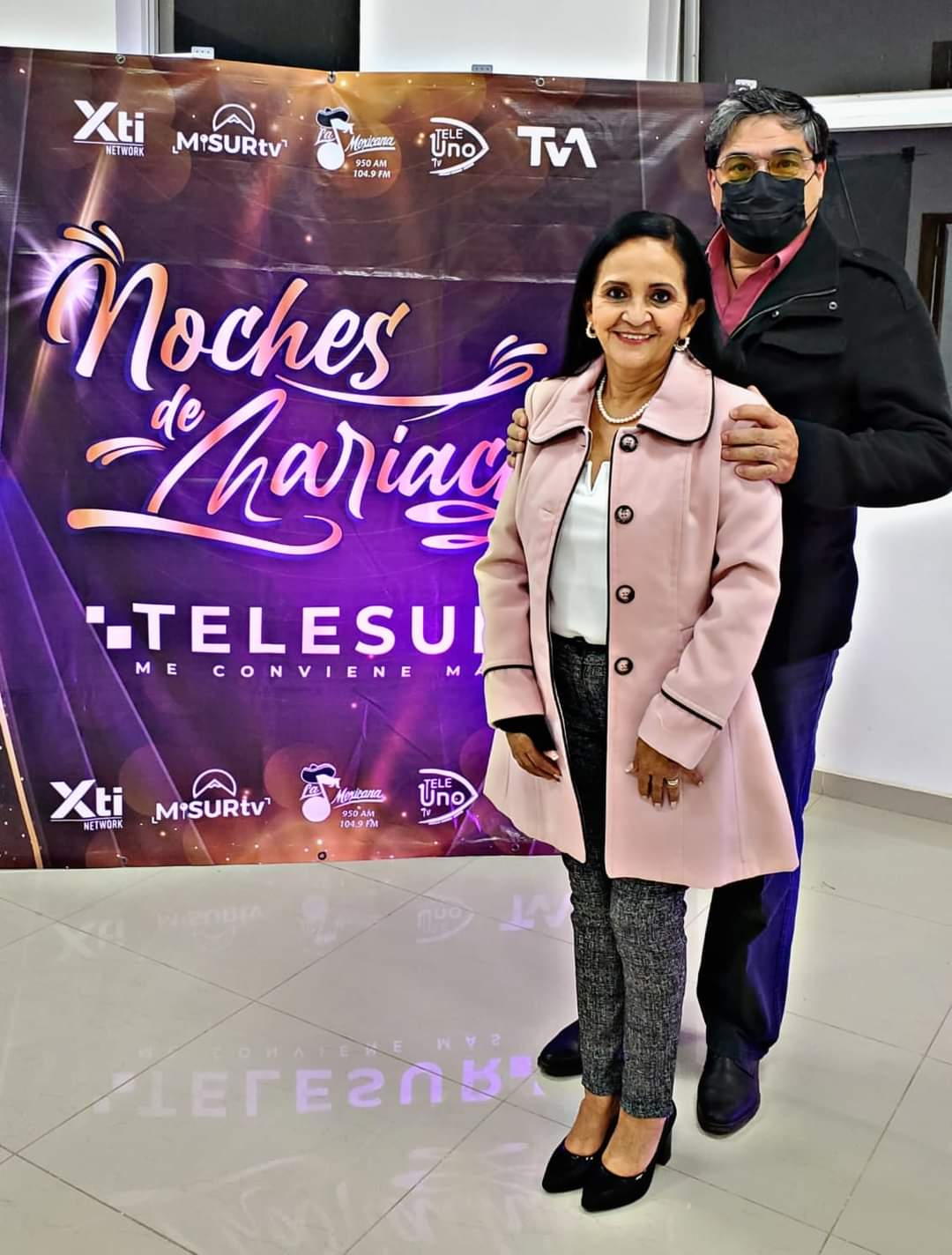 21 DE DICIEMBREENTREGA DE RECONOCIMIENTOS A TRABAJADORES DE PRESIDENCIA DEL MUNICIPIO DE ZAPOTLÀN EL GDE. POR 20, 25, 30, 40 AÑOS DE SERVICIO PATIO DE PRESIDENCIA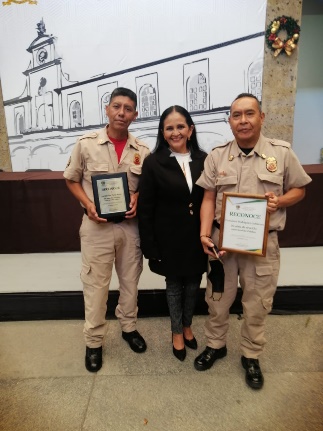 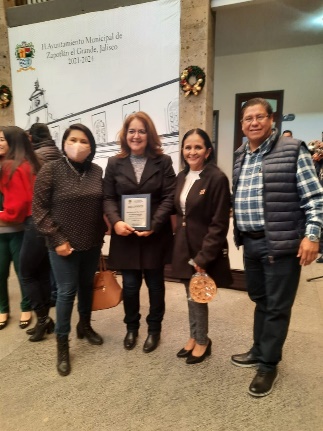 22 DE DICIEMBREDIA DEL AGENTE VIAL: INVITACIÒN A MISA DE ACCIÒN DE GRACIAS POR LOS TRABAJDORES DE TRÀNSITO DE ZAPOTLÀN EL GRANDE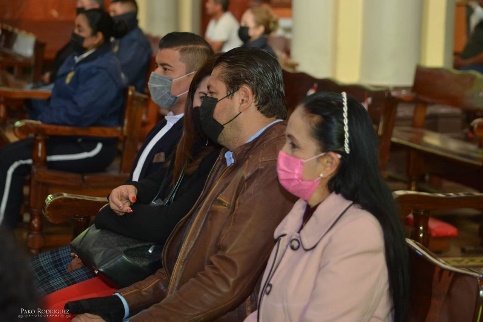 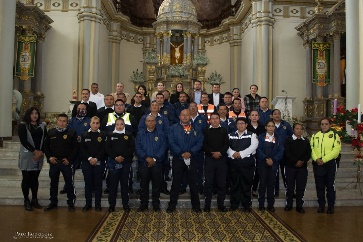 23 DE DICIEMBRESESIÒN EXTRORDINARIA DE COMISIÒN EDILICIA DE HACIENDA MUNICIPAL Y DE PATRIMONIO: ULTIMOS AJUSTES APROBACIÒN DEL PRESUPUESTO 2022.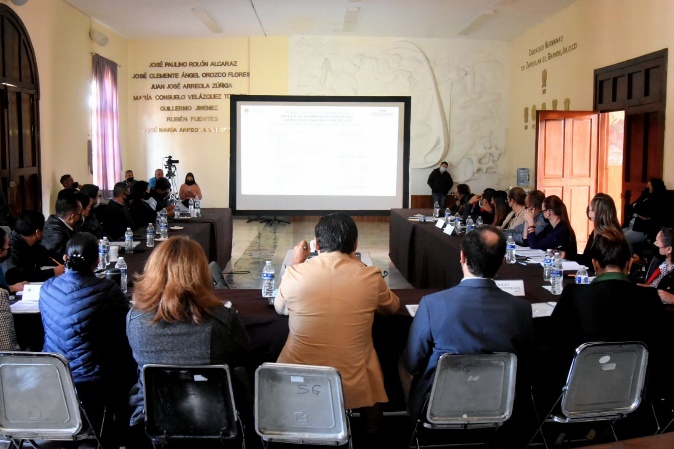 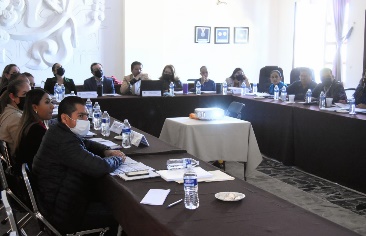 27 DE DICIEMBRESESIÒN ORDINADIRADE COMISIÒN EDILICIA DE TRANSPARENCIA: PLAN DE TRABAJO.29 DE DICIEMBREREUNIÒN CON LA JEFA D EDUCACIÒN MTRA. BLANCA ISIS CANO CEJA, REVISIÒN DEL CALENDARIO DE FESTIVIDADES CIVICAS DEL 2022REUNIÓN DE TRABAJO CON EL ENCARGADO DE LA BIBLIOTECA PÙBLICA ING. JOSÈ ANTONIO CORTÉS, Y DIALOGAR SOBRE LA INICIATIVA CORRESPONDIENTE A LOS CONVENIOS DE LA FEDERACIÒN Y DEL ESTATADO. ME PRESENTE CON EL PERSONAL ADSCRITO A ESA DEPENDENCIA.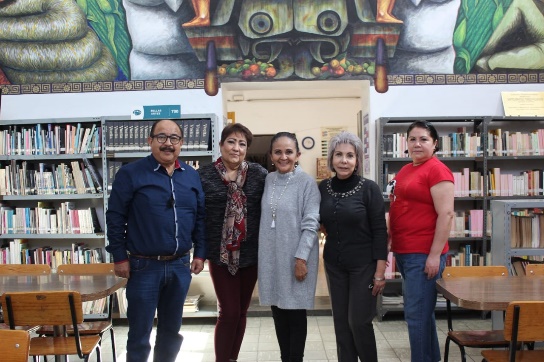 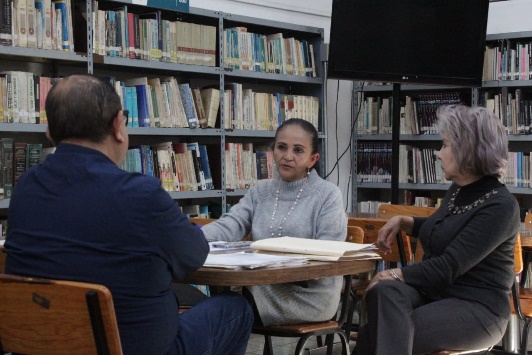 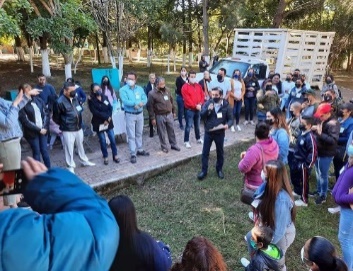 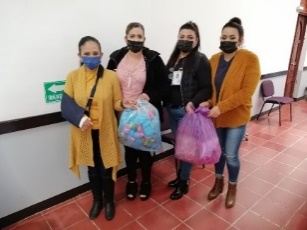 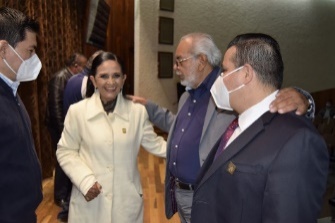 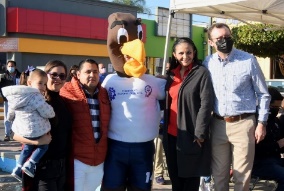 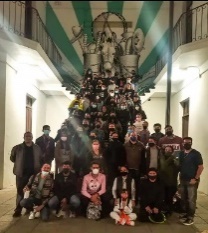 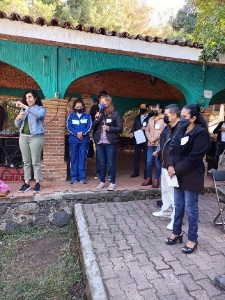 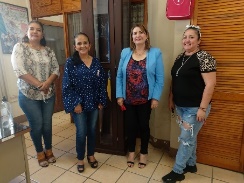 ATENTAMENTE“2022. AÑO DEL CINCUENTA ANIVERSARIO DEL INSTITUTO TECNOLÓGICO DE CIUDAD GUZMÁN”CIUDAD GUZMÁN, MUNICIPIO DE ZAPOTLÁN EL GRANDE, JALISCO, ENERO 31 DEL AÑO 2022MTRA. MARISOL MENDOZA PINTO.Presidenta de la Comisión Edilicia Permanente de Cultura, Educación y Festividades Cívicas. MMP/Kct/ocs C.c.p. ArchivoSE CONVOCÓ A 04 SESIONES DE AYUNTAMIENTO ORDINARIASSE CONVOCÓ A 04 SESIONES DE AYUNTAMIENTO ORDINARIASSE CONVOCÓ A 04 SESIONES DE AYUNTAMIENTO ORDINARIASSE CONVOCÓ A 04 SESIONES DE AYUNTAMIENTO ORDINARIASFECHATIPO DE SESIÓNLUGARHORA21 / Octubre/ 2021OrdinariaSala de cabildo11:00 am.12/ Noviembre/ 21OrdinariaSala de cabildo17:30 pm.01/Diciembre/21OrdinariaSala de cabildo11:30 am28/Diciembre/21OrdinariaSala de cabildo10:00 am.Se convocó a 09 Sesiones de Ayuntamiento ExtraordinariasSe convocó a 09 Sesiones de Ayuntamiento ExtraordinariasSe convocó a 09 Sesiones de Ayuntamiento ExtraordinariasSe convocó a 09 Sesiones de Ayuntamiento ExtraordinariasFECHATIPO DE SESIÓNLUGARHORA01/ Octubre / 2021Extraordinaria No.1Sala de cabildo10:30 am.05/Octubre/2021Extraordinaria No. 2Sala de cabildo11:30 am. 21/ Octubre / 2021Extraordinaria No. 3Sala de cabildo18:30 pm.29/Octubre/2021Extraordinaria No. 4Sala de cabildo17:30 pm.01/ Noviembre/ 21Extraordinaria No. 5Sala de cabildo13:00 pm.09/ Noviembre /21Extraordinaria No. 6Sala de Cabildo11:00 am.09/ Noviembre /21Extraordinaria No. 7Sala de CabildoTermino de S.E No. 619/Noviembre/21Extraordinaria No. 8Sala de Cabildo09:00 am.28/Diciembre/21Extraordinaria No. 9 Sala de CabildoTermino de S.OINICIATIVA PRESENTADA EL DÍA 29 DE OCTUBRE DEL 2021, AGENDADA EN EL PUNTO NÚMERO 4 PARA SESIÓN ORDINARIA NO. 2 DEL DÍA VIERNES 12 DE NOVIEMBRE. "INICIATIVA DE ACUERDO QUE PROPONE EL CALENDARIO NOVIEMBRE 2021 A DICIEMBRE 2022 DE SESIONES SOLEMNES DE AYUNTAMIENTO, CEREMONIAS CÍVICAS Y HOMENAJES A EN LOS QUE SE CONMEMORA Y RECUERDAN LA VIDA Y APORTACIONES EN EL ÁMBITO ARTÍSTICO Y CULTURAL QUE HOMBRES Y MUJERES DEL MUNICIPIO NOS HAN LEGADO, ASÍ MISMO, DE AQUELLAS FECHAS SIGNIFICATIVAS EN EL ACONTECER DE NUESTRO ESTADO Y PAÍS"INICIATIVA PRESENTADA EL DÍA 18 DE NOVIEMBRE DEL 2021, AGENDADA EN EL PUNTO NÚMERO 9 PARA SESIÓN EXTRAORDINARIA NO. 8 DEL DÍA VIERNES 19 DE NOVIEMBRE.INICIATIVA DE ACUERDO ECONÓMICO QUE PROPONE LA AUTORIZACIÓN PARA LA CELEBRACIÓN DE CONVENIOS DE COLABORACIÓN CON LA UNIVERSIDAD DE GUADALAJARA (CUSUR), EL CENTRO REGIONAL DE EDUCACIÓN NORMAL, LA UNIVERSIDAD PEDAGÓGICA NACIONAL UNIDAD 144 DEL MUNICIPIO DE ZAPOTLÁN EL GRANDE, EL INSTITUTO TECNOLÓGICO JOSÉ MARIO MOLINA PASQUEL Y HERNÁNDEZ (con sede en el municipio de Tamazula de Gordiano, Jalisco.), PARA PRESTADORES DE SERVICIO SOCIAL PRÁCTICAS PROFESIONALES Y CONVENIOS GENERALES DE COLABORACIÓN  Y  DE LAS DIVERSAS ÁREAS PROFESIONALESINICIATIVA PRESENTADA EL DÍA 26 DE NOVIEMBRE DEL 2021, AGENDADA EN EL PUNTO NÚMERO 9 PARA SESIÓN ORDINARIA NO. 3 DEL DÍA MIÉRCOLES 01 DE DICIEMBRE.DICTAMEN QUE PROPONE LA NOMINACIÓN DE HIJO BENEMÉRITO PREDILECTO A FAVOR DEL DOCTOR VICENTE PRECIADO ZACARÍASSESIONES SE LA COMISIÓN DE CULTURA, EDUCACIÓN Y FESTIVIDADES CÍVICASSESIONES SE LA COMISIÓN DE CULTURA, EDUCACIÓN Y FESTIVIDADES CÍVICAS18 de octubreToma de protesta a los integrantes de la comisión 26 de noviembreSesión extraordinaria para nombrar Vicente Preciado Zacarías hijo benemérito  predilecto 15 de diciembrePresentación del plan de trabajo a los integrantes de la comisión 